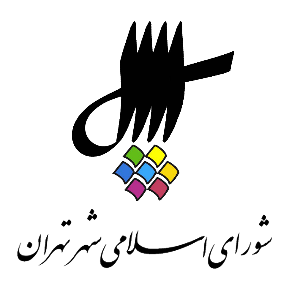 عناوین مندرجاتاعلام رسمیت جلسه و قرائت دستورقرائت آیاتی از کلام الله مجیدبیانات جناب آقای محسن هاشمی رفسنجانی، رئیس محترم شورای اسلامی شهر تهران.نطق پیش از دستور توسط جناب آقای محمد سالاری، عضو محترم شورای اسلامی شهر تهران تذکر اعضای شورا، آقایان و خانم‌ها: بشیر نظری، احمد مسجدجامعی، سید حسن رسولی، الهام فخاری، محمدجواد حق‌شناسبررسی دو فوریت طرحِ اصلاح ماده‌ی سوم، ماده‌ی پنجم و ماده‌ی هشتم اساسنامه‌ی شورایاری‌ها، مثبوت به شماره‌ی 3834/160 مورخ 22/2/98اعلام ختم جلسه و تاریخ تشکیل جلسه آینده.1. اعلام رسمیت جلسه و قرائت دستوررئیس {محسن هاشمی رفسنجانی} ـ بسم الله الرحمن الرحیم. خوشبختانه 14 نفر هستیم آقای چیز. یا الله. اگر اجازه بدهید شروع بکنیم. خیلی خوش آمدید. خانم نژاد بهرام شروع کنید که ... بله بفرمایید، بفرمایید. منشی {زهرا نژاد بهرام} ـ بسم الله الرحمن الرحیم. با عرض سلام خدمت همکاران گرامی، مهمانان عزیز، اهالی رسانه، حاضرین در جلسه و برنامه‌‌ی صد و چهلمین جلسه‌‌ی رسمی پنجمین دوره‌‌ی شورای اسلامی شهر تهران که به صورت فوق العاده در روز یکشنبه 22 اردیبهشت 1398 از ساعت 9 لغایت 11 در محل تالار شورا برگزار می‌‌شود، به شرح ذیل اعلام می‌‌گردد.الف. قرائت آیاتی از کلام الله مجید.ب. نطق پیش از دستور توسط آقای محمد سالاری عضو محترم شورای اسلامی شهر تهران. ج. دستور جلسه.1. بررسی نامه‌‌ی شماره 160 مورخ 22/2/98 ستاد هماهنگی شورایاری‌‌های شورای اسلامی شهر تهران در خصوص آیین‌‌نامه‌‌ی اجرایی انتخابات پنجمین دوره‌‌ی فعالیت شورایاری‌‌ها و قرائت گزارش کمیسیون اصلی، نظارت و حقوقی به شماره‌‌ ثبت 160 مورخ 18/2/98. 2. انتخاب یک نفر نماینده‌‌ی شورا جهت عضویت در کمیته‌‌ی برنامه‌‌ریزی و نظارت، موضوع بند الف ذیل تبصره‌‌ی 1 مصوبه‌‌ی الزام شهرداری تهران به تغییر الگو و کاهش مصرف کیسه‌‌ها، ظروف و محصولات یک‌‌بار مصرف پلاستیکی و جایگزین کردن مواد قابل بازیافت غیرپلاستیکی در کلیه‌‌ی مراکز وابسته به شهرداری تهران مصوبه‌‌ی ابلاغی به شماره‌‌ی 160 مورخ 20/2/88 با توجه به پیشنهاد کمیسیون فرهنگی اجتماعی به شماره ثبت 160 مورخ 14/2/98. 3. انتخاب 3 نفر از خبرگان و کارشناسان مسائل سالمندی، موضوع بند 5 ذیل ماده‌‌ی 2 مصوبه‌‌ی شهر دوستدار سالمند، ابلاغی به شماره‌‌ی 160 مورخ 30/8/91 با توجه به پیشنهاد کمیسیون فرهنگی و اجتماعی. 4. بررسی صورتجلسه‌‌ی بیست و ششمین جلسه‌‌ی کمیسیون نام‌‌گذاری معابر و اماکن عمومی شهر تهران به شماره ثبت 160 مورخ 16/11/97. 5. بررسی پلاک‌‌های ثبتی 3/2359/4445، 1336/72، 11/2395، 1/3517، 4/3414/239534، 30/1467/2106، 36/553/3467، 5/546، 611/2151/70، 53/409/1863، 932/4، 5818/2106، با توجه به نظریه کمیسیون ماده‌‌ی 7 آیین‌‌نامه‌‌ی اجرایی ماده‌‌ی 1 قانون اصلاح لایحه‌‌ی قانونی حفظ و گسترش فضای سبز در شهرها و قرائت گزارش کمیسیون شهرسازی و معماری. 15. بررسی طرح الزام شهرداری به شناسایی، ساماندهی و اصلاح تابلوهای راهنمایی مراکز تاریخی و گردشگری شهر تهران به شماره ثبت 160 مورخ 15/7/97 و قرائت گزارش کمیسیون اصلی، فرهنگی و اجتماعی به شماره ثبت 160 مورخ 28/1/98. 16. بررسی طرح تعیین حسابرسان منتخب شورا، جهت انجام عملیات حسابرسی سال 97 و 98 شورای اسلامی شهر تهران و شهرداری تهران و سازمان‌‌ها و شرکت‌‌های وابسته به آن به شماره ثبت 160 مورخ 15/2/98 و قرائت گزارش کمیسیون اصلی، برنامه و بودجه.2. قرائت آیاتی از کلام الله مجیدمنشی {زهرا نژاد بهرام} ـ در خدمت قاری محترم قرآن، جناب آقای حسین بیات هستیم. ایشان متولد سال 1370 بوده و از فارغ التحصیلان کارشناسی ارشد علوم قرآن و حدیث از دانشگاه تربیت مدرس هستند. ایشان رتبه‌‌ی 36 کنکور کارشناسی ارشد و همچنین مدت 15 سال است که در رشته‌‌ی قرائت قرآن صاحب تجربه و فن هستند. در خدمت آقای بیات هستیم. حسین بیات {قاری قرآن} ـ اللهم صل علی محمد و آل محمد.اعوذبالله من الشیطان الرجیم.بسم الله الرحمن الرحیم.وَ الْمُؤْمِنُونَ وَ الْمُؤْمِناتُ بَعْضُهُمْ أَوْلِياءُ بَعْضٍ يَأْمُرُونَ بِالْمَعْرُوفِ وَ يَنْهَوْنَ عَنِ الْمُنْكَرِ وَ يُقيمُونَ الصَّلاةَ وَ يُؤْتُونَ الزَّكاةَ وَ يُطيعُونَ اللَّهَ وَ رَسُولَهُ أُولئِكَ سَيَرْحَمُهُمُ اللَّهُ إِنَّ اللَّهَ عَزيزٌ حَكيمٌ * وَعَدَ اللَّهُ الْمُؤْمِنينَ وَ الْمُؤْمِناتِ جَنَّاتٍ تَجْري مِنْ تَحْتِهَا الْأَنْهارُ خالِدينَ فيها وَ مَساكِنَ طَيِّبَةً في‏ جَنَّاتِ عَدْنٍ وَ رِضْوانٌ مِنَ اللَّهِ أَكْبَرُ ذلِكَ هُوَ الْفَوْزُ الْعَظيمُ *صدق الله العلی العظیم(حضار صلوات فرستادند)رئیس {محسن هاشمی رفسنجانی} ـ خیلی ممنون احسنت لطف فرمودید.3. بیانات محسن هاشمی رفسنجانی، رئیس شورای اسلامی شهر تهرانرئیس {محسن هاشمی رفسنجانی} ـ بسم الله الرحمن الرحیم. ضمن تبریک حلول ماه مبارک رمضان که هفته‌‌ی اول آن را الان سپری می‌‌کنیم و امیدواریم که دستاورد ما از رمضان، صبر و مدارا و توجه به همنوعان، به خصوص نیازمندان باشد. در ایامی هستیم که لایحه‌‌ی ارزش افزوده در مجلس شورای اسلامی در دستور کار است. جا دارد در این مورد از دولت به خاطر لایحه‌‌ای که در آن درآمد پایدار مدیریت شهری، نوعی از مالیات دانسته شده و به حساب خزانه واریز می‌‌شود، گلایه‌‌ی مختصری داشته باشیم و از مجلس شورای اسلامی ... بله؟ حالا شما آن را جدی کنید پس. من نرم می‌‌گویم، شما محکمش کنید و از مجلس شورای اسلامی به دلیل بازگرداندن این لایحه، پس از تصویب کلیات آن به کمیسیون اقتصادی جهت اصلاح بخشی از لایحه که تضعیف کننده‌‌ی منابع مالی و استقلال مدیریت شهری بوده تشکر کنیم و امیدواریم که با توجه ویژه‌‌ای که اعضای محترم کمیسیون اقتصادی، رئیس محترم کمیسیون و رئیس مجلس شورای اسلامی به این موضوع دارند، مشکلات فعلی لایحه ان‌‌شاءالله برطرف شود. بدیهی است که زمانی که بخشی از وظایف اجرایی شهر را از جمله نگهداشت شهر، جمع‌‌آوری پسماند یا توسعه‌‌ی زیرساخت‌‌های شهر را به عهده‌‌ی شهرداری‌‌ها می‌‌گذاریم، باید متناسب با آن هم در قالب عوارض در قانون، درآمد پیش‌‌بینی کنیم و تبدیل این عوارض به مالیات، قطعاً و واریز آن به خزانه قطعاً مشکلات جدی برای ساختار مالی شهرداری ایجاد می‌‌کند و ضربه‌‌ی مهلکی به این ساختار است و حتماً باعث تشدید شهر فروشی و تکیه‌‌ به درآمدهای ناپایدار خواهد شد. انتظار ما از دولت و مجلس محترم این است که با واقع‌‌بینی و با پایبندی به مطالبات مردم و جامعه‌‌ی مدنی اجازه‌‌ی تضعیف استقلال و توان مدیریت شهری که هم اکنون هم با مشکلات و چالش‌‌های زیادی مواجه هست را ندهند. ان‌‌شاءالله که به این مهم برسیم و نگرانی همه‌‌ی شوراها از این لایحه ان‌‌شاءالله برطرف شود.4. نطق پیش از دستور توسط محمد سالاری، عضو شورای اسلامی شهر تهرانرئیس {محسن هاشمی رفسنجانی} ـ اگر اجازه بدهید وارد نطق ... منشی {زهرا نژاد بهرام} ـ آقای سالاری. رئیس {محسن هاشمی رفسنجانی} ـ قبل از دستور می‌‌شویم. جناب آقای سالاری تشریف بیاورید برای ارائه‌‌ی نطق‌‌ خود.محمد سالاری {عضو شورا} ـ بسم الله الرحمن الرحیم. عرض سلام و احترام دارم خدمت تمامی حضار محترم و همکاران عزیز و آرزوی قبولی طاعات و عبادات همگی. قبل از اینکه به موضوع اصلی نطق خود بپردازم، لازم می‌‌دانم مقدمه‌‌ای در خصوص فعالیت کلیت مدیریت شهری دوره‌‌ی پنجم عرض کنم. شورای پنجم شهر تهران در حال سپری کردن بیستمین ماه فعالیت خود است. شورای یک دست و اصلاح‌‌طلب، بعد از این مدت می‌‌بایست در کنار شهردار منتخب خود، پاسخگوی کارنامه‌‌ی خود در اداره‌‌ی شهر و پیشبرد مأموریت‌‌های مدیریت شهری و ارائه‌‌ی خدمات به شهر و شهروندان باشد. قطعاً افکار عمومی هیچ گونه توجیهی را در این خصوص، از جمله بیان مشکلات ناشی از رویکردها و چالش‌‌های مالی به ارث رسیده از گذشته را نمی‌‌پذیرند. چراکه آنان در چنین فضایی و با چنین مشکلاتی و با چنین محدودیت‌‌هایی، همه‌‌ی توجیهات را کنار گذاشتند و یکپارچه و استوار و با اراده‌‌ای مصمم و سرشار از امید به پای صندوق‌‌ها رفتند و به من و شماها رأی تاریخی دادند و از ما هم کارنامه‌‌ی مورد قبول مطالبه می‌‌کنند. همان گونه که بارها عرض کرده‌‌ام، علی رغم مشکلات و تنگناها و فضایی در سطح کلان کشور به خصوص در حوزه‌ی اقتصادی ایجاد شده، شهر تهران دارای ظرفیت‌‌های فراوانی است و زمینه برای ارائه‌‌ی کارنامه‌ی دستاورد محور برای ما وجود دارد. البته که شورای پنجم در حوزه‌‌ی ریل‌‌گذاری و بسترسازی و تغییر رویکردهای غلط گذشته و ایجاد رویکردهای جدید و به خصوص تدوین برنامه‌‌ی پنج ساله‌‌ی سوم شهر تهران و برنامه و بودجه‌‌ی سال 98، زیرساخت لازم را برای یک تحول اساسی فراهم کرده است. ولی آنچه مسلم است تجلی تصمیمات و برنامه‌‌های شورا در اقدامات شهردار منتخب او رقم می‌‌خورد و لذا روی سخنم با شهردار محترم تهران است. جناب آقای دکتر حناچی، فرصت کم است و انتظارات به حق شهر و شهروندان زیاد. گر چند در طول مدیریت خود در ماه‌‌‌‌های گذشته آرامش خوبی در سطح بدنه‌ی شهرداری و شهر ایجاد شده است، ولی این کفایت نمی‌‌کند و آنچه نیاز مبرم امروز شورا و شهرداری است، تدوین اولویت‌‌های دستاورد محور است که نیاز واقعی شهر تهران باشد. متأسفانه باید اذعان کنیم که هنوز شهردار تهران، استراتژی لازم را جهت تدوین محورهای اولویت‌‌دار مشخص نکرده است تا مدیران و ظرفیت کارشناسی بدنه‌ی شهرداری با حمایت شورای شهر، نسبت به پیگیری آن‌‌ها و ایجاد هم‌‌افزایی برای عملیاتی شدن و ایجاد رضایتمندی مطلوب شهروندان را رقم بزند و البته که در این خصوص، ضرورت دارد تا کلیت شورای پنجم نیز من بعد ظرفیت‌‌های موازی، جزیره‌‌ای و انفرادی اعضا، کمیته‌‌ها و کمیسیون‌‌ها را در کنار شهردار محترم تهران، بر روی اولویت‌‌های دستاورد محور متمرکز کند و نقش هیئت رئیسه‌‌ی محترم و به خصوص جناب آقای مهندس هاشمی ریاست محترم شورای اسلامی شهر تهران، در این هدفمند کردن ظرفیت‌‌ها و هم‌‌افزایی انرژی‌‌ها، بسیار تعیین کننده می‌‌باشد و اما محور بعدی نطق بنده ارزیابی وضعیت انجمن شورایاری و مدیریت محله در شهر تهران می‌‌باشد. شورای اسلامی دوره‌‌ی اول شهر تهران در تصمیمی تاریخی و استراتژیک و مبتنی بر اعتقاد به اهمیت و نقش مشارکت‌‌های اجتماعی در مدیریت محله و شهر، تصمیم به ایجاد انجمن شورایاری‌‌ها نمود. انجمنی غیردولتی، غیرمتمرکز، غیرسیاسی، داوطلبانه، مشارکتی و از جهت اقتصادی، خودگردان و غیر وابسته‌‌ی به شهرداری تهران. انجمنی که در آستانه‌‌ی برگزاری پنجمین دوره‌‌ی انتخابات آن به عنوان بزرگترین انتخابات محلی کشور هستیم و اما سخن این‌‌جا است، اکنون که شورای پنجم تصمیم به برگزاری چنین انتخاباتی گرفته، آیا ارزیابی صحیحی از وضعیت موجود فعالیت انجمن شورایاری‌‌ها و مدیریت محله و نیز کارنامه‌‌ی 4 دوره‌‌ی شورایاری و مشارکت اجتماعی در محلات شهر تهران را دارد؟ و اساساً شورای پنجم به عنوان یک شورای اصلاح‌‌طلب که اعتقاد راسخ به تعمیق دموکراسی و مردم‌سالاری و مشارکت‌‌دهی آحاد جامعه در سرنوشت خود دارد، در طول این 20 ماه گذشته در این خصوص و در بهبود وضعیت موجود مدیریت محله چه کرده است؟ همکاران محترم استحضار دارند که نهاد شورایاری‌‌ها و مدیریت محله‌‌ی وضع موجود به عنوان گسترده‌‌ترین نهاد مدنی محلی بعد از تصمیم شورای اول با حمایت و پشتیبانی تمامی شوراهای بعدی و اتفاقاً شهرداران وقت گذشته، مواجه بوده و به بهبود جایگاه آن منجر شده. به نحوی که امروز انجمن شورایاری و مدیریت محله، دارای مجموعه‌‌ی عظیمی از ظرفیت‌‌ها اعم از زیرساخت‌‌های کالبدی نظیر 354 ساختمان سرای محله و تجهیزات و ملحقات و امکانات سخت‌‌افزاری و نرم‌‌افزاری می‌‌باشد. سؤال این‌‌جا است، آیا مدیریت شهری دوره‌‌ی پنجم از وضعیت موجود مدیریت محله در ساختار تصمیم‌‌گیری و رسیدن انجمن شورایاری به جایگاه واقعی خود که در اساسنامه‌‌ها و مصوبات شوراهای گذشته تصویب شده است، ارزیابی کاملی دارد؟ و این ‌‌که نقاط قوت و ضعف ساختار موجود و فعالیت 4 دوره‌‌ی گذشته‌‌ی شورایاری‌‌ها، آیا مورد بحث و بررسی علمی و کارشناسی صورت پذیرفته است؟ و اینکه آیا الگوی موجود مدیریت محله، همان الگوی مطلوبی است که ما می‌‌بایستی آن را دنبال کنیم؟ چنانچه وضع موجود، وضعیت موجود، وضعیت مطلوبی نیست، که نیست، چه انحرافات و فاصله‌‌ای و در چه حوزه‌‌هایی با الگوی مطلوب دارد؟ و اینکه در طول دوره‌‌های گذشته و فعلی، آیا ما شاهد افزایش مشروعیت و مقبولیت و جلب اعتماد عمومی برای مشارکت در این حوزه در سطح محلات بوده‌‌ایم؟ به چه میزان مردم تهران از کارنامه‌‌ی سرای محلات و مدیریت محله و انجمن شورایاری‌‌ها رضایت دارند؟ و به چه میزان در پیشبرد مأموریت‌‌های مدیریت محله با آنان مشارکت دارند؟ این‌‌ها از جمله‌‌ی دغدغه‌‌ها و سوالاتی است که این روزها و در آستانه‌‌ی برگزاری انتخابات شورایاری‌‌ها و آغاز به فعالیت دوره‌‌ی جدید مدیریت محله در سطح شهر و شهرداری و شورا مطرح است و ما به عنوان کلیت شورای پنجم می‌‌بایست در این خصوص پاسخگو باشیم. بنده تصور می‌‌کنم قطعاً همکاران عزیزم در ستاد هماهنگی شورایاری‌‌ها، در این محورها برنامه‌‌هایی داشته‌‌اند که به نظر می‌‌رسد می‌‌بایست ابتدا گزارش کاملی از ارزیابی وضعیت موجود و گذشته در جلسه‌‌ی شورای شهر و مشترک با شهرداری ارائه شود و الگوی مطلوب اصلاحی که با بهره‌‌گیری از آسیب‌‌شناسی و ارزیابی جامع تدوین شده و یا می‌‌شود به تصویب برسد و سپس بر اساس شاخصه‌‌ها و مؤلفه‌‌های آن الگو، نسبت به برگزاری انتخابات حتی با تأخیر چند ماهه اقدام شود. آنچه امروزه در بین صاحب‌نظران و کارشناسان مرتبط با این حوزه مطرح است و بنده هم به آن اعتقاد دارم این است که وضعیت موجود و گذشته‌‌ی مدیریت محله به هیچ عنوان وضعیت مطلوبی ندارد و نداشته و نسبت به آنچه هدف ایجاد این نهاد بوده انحرافاتی جدی پیدا کرده است و با این حجم از ساختار و امکانات و ظرفیت، عملاً به یکی از زیرمجموعه‌‌های شهرداری اضافه شده است و مشارکت اجتماعی به مفهوم واقعی در این عرصه کمرنگ شده است. گر چند ما اذعان داریم که امروزه شورایاران محلات از ظرفیت‌‌ها و سرمایه‌‌های اجتماعی کم نظیر کارشناسی به عنوان حلقه‌‌ی واسط مردم و شورای شهر هستند و در جلسات حضور و بازدید از مناطق و محلات به خوبی شاهد کنش‌‌گری موثر آنان در شناسایی مشکلات و چالش‌‌ها و ارائه‌‌ی پیشنهادات و کمک به تصمیم‌‌گیری‌‌ها هستیم. بررسی اجمالی اولیه نشان می‌‌دهد که به مرور مدیریت محله و انجمن شورایاری به جای ایفای نقش مشارکت‌‌دهی شهروندان در امور محله و نظارت بر عملکرد شهرداری، کم کم به سوی این ‌‌که جزئی از ساختار شهرداری تهران و متصل و عجین در آن باشد، تمایل پیدا کرده و به زیرمجموعه‌‌ی شهرداری تهران تبدیل شده است. به خصوص با ایفای رسالت اصلی خود که سامان‌‌دهی مشارکت‌‌های اجتماعی در محلات شهر تهران بوده فاصله‌‌ی زیادی دارد و عموم کارشناسان و مدیران مرتبط معتقد هستند می‌‌بایست ابتدا نسبت به اصلاح الگوی موجود مبتنی بر محورهایی نظیر اصلاح اساسنامه‌‌ و آیین‌‌نامه‌‌های مرتبط، اصلاح ساختار سازمانی مدیریت محله، بازنگری در ورود انجمن شورایاری به فرایندهای مالی و اداری، بازنگری در سازوکارهای مشارکت‌‌دهی گروه‌‌ها و شبکه‌‌های مرجع محلی، قطع وابستگی سرای محله به شهرداری، تعریف برنامه‌‌های متنوع و متکی به انگیزه‌‌های مردمی، بازنگری در شرح وظایف و مأموریت‌‌های فعلی سرای محلات و نیز نحوه‌‌ی همکاری امنا با شورایاران و همچنین بازنگری در رابطه‌‌ی شورایاران با شهرداری و مواردی از این قبیل اقدام نموده و در فرایند تدوین الگوی جدید و مطلوب مدیریت محله مدنظر قرار گیرد و سپس بر اساس چهارچوب و محورهای الگوی جدید نسبت به فراخوان از مردم برای کاندیداتوری و برگزاری انتخابات آن هم در مدت زمان کافی، عمل شود تا میزان مشارکت کمی و کیفی کاندیداها، بهبود یابد. و لذا به همکاران محترمم پیشنهاد می‌‌دهم تا در برگزاری انتخابات تعجیل نکنند، تا اینکه این مهم به سرانجام برسد و یک نکته‌‌ی آخر اعتراضی هم اینکه ستاد هماهنگی شورایاری‌‌ها در ماه‌‌های گذشته تصمیم گرفته که کلاً رابطه‌‌ی شورایاران با سرای محلات و اعضای شورا کمرنگ شود و مدیران محلات را اساساً کنار گذاشتند. ما به عنوان اعضای شورای شهر تا زمانی که اعضای شورای شهر جدید بیایند این‌‌جا مستقر شوند تا آن روز آخر مسئول هستیم و پاسخگو و قانونی هستیم. لذا اعضای شورایاری‌‌ها هم چنین وضعی دارند و به شدت در محلات نسبت به این موضوع اعتراض دارند که هنوز ماه‌‌ها مانده به انتخابات چرا بایستی این‌‌ها کنار گذاشته شوند و ارتباطشان قطع شود و مدیران محله کلاً چه هست؟ به عنوان سازوکار فرایند‌‌گذار تغییر پیدا کنند. عذرخواهی می‌‌کنم.5. تذکر اعضای شورا: بشیر نظری، احمد مسجدجامعی، سید حسن رسولی، الهام فخاری، محمدجواد حق‌شناسمنشی {زهرا نژاد بهرام} ـ خیلی متشکر ... رئیس {محسن هاشمی رفسنجانی} ـ بفرمایید، بفرمایید. منشی {زهرا نژاد بهرام} ـ تذکر داریم آقای هاشمی. رئیس {محسن هاشمی رفسنجانی} ـ بفرمایید. منشی {زهرا نژاد بهرام} ـ آقای نظری. بشیر نظری {عضو شورا} ـ عملاً پس گرفتند. حالا یک امضا این حرف‌‌ها را ندارد آقای رسولی. بسم الله الرحمن الرحیم. با سلام خدمت همکاران عزیز، مهمانان گرامی و خبرنگاران محترم. همانطور که می‌‌دانید روز جهانی صلیب سرخ و هلال احمر را پشت سر گذاشتیم و جا دارد که از این فرصت استفاده کنم و به تمامی امدادگران و نیروهای داوطلب جمعیت هلال احمر کشورمان که عمدتاً نیز نیروی جوان هستند، تبریک و خداقوت بگویم. این عزیزان در سیل فروردین ماه و حوادث بسیاری همواره در صف اول امدادرسانی و مردم‌‌ یاری بوده و هستند. همچنین لازم می‌‌دانم 25 اردیبهشت ماه روز بزرگداشت فردوسی و پاسداشت زبان فارسی را گرامی بدارم. امیدوارم مدیریت شهری هم بتواند به اندازه‌‌ی سهم خود در توسعه و ترویج و حمایت از زبان فارسی در فضاهای شهر اقدام کند. رئیس {محسن هاشمی رفسنجانی} ـ آقای نظری تذکر هست دیگر تشکر تا فردوسی. بشیر نظری {عضو شورا} ـ حالا با فردوسی مشکل دارید یا با من؟ رئیس {محسن هاشمی رفسنجانی} ـ نه با شما. تذکر است الان قرار شد تذکرها را کوتاه بدهید. دفعه‌‌ی پیش من گفتم اگر تذکرها بخواهد این‌‌جوری ادامه پیدا کند اصلاً قابل مطرح نیست. بشیر نظری {عضو شورا} ـ سپاسگزارم اما تذکر بنده. متوجه نشدم. رئیس {محسن هاشمی رفسنجانی} ـ بفرمایید خواهش می‌‌کنم. بشیر نظری {عضو شورا} ـ اما تذکر امروز بنده در مورد اتفاقی است که برای حدود 60 نفر از پرسنل سازمان ورزش شهرداری تهران رخ داده و آن‌‌طور که این عزیزان در نامه‌‌ای به بنده به عنوان رئیس کمیته‌‌ی ورزش شورای شهر اعلام کرده‌اند، شرکت خدمات اداری شهر با دستور معاون محترم توسعه‌‌ی منابع انسانی همکاری خود با این افراد را که عمدتاً جزء نیروهای بیش از 10 سال سابقه‌‌ی کار بوده‌‌اند، قطع کرده است. منظور تمدید قرارداد. متأسفانه از پیش نیز اطلاعی به این افراد داده نشده و در حالی که بنا بود از وضعیت قراردادی به نیروی رسمی سازمان تبدیل شوند، اما از آنان خواسته شده که در قالب قرارداد یک ساله‌‌ی کار معین با سازمان ورزش همکاری کنند. لازم است در این مورد و همچنین دیگر افرادی که ممکن است در بخش‌‌های دیگر شهرداری تهران با مشکلی مشابه روبه‌‌رو شده‌‌اند، توضیحات لازم داده شده و نیز اقدامات لازم برای جبران خسارات و شایسته‌‌ سالاری نیز انجام شود. مهم‌‌ترین دغدغه‌‌ی کارکنان سازمان ورزش که قرارداد خدمات اداری شهر به آنان تمدید نشده و بعد از سال‌‌ها مجبور به عقد قرارداد مستقیم با سازمان شده‌‌اند، تبعیض در رفتار معاونت توسعه‌‌ی منابع انسانی است. چرا که طبق اطلاعات کسب شده این اتفاق که منجر به کاهش دریافتی برخی کارکنان شده، بر اساس بخشنامه‌‌ی معاونت توسعه‌‌ی منابع انسانی رقم خورده و برای برخی سازمان‌‌ها و شرکت‌‌ها از جمله سازمان ورزش و شرکت شهر سالم اعمال شده و قرارداد نیروهای بسیاری از شرکت‌‌ها و سازمان‌‌ها مثل سال‌‌های گذشته تمدید شده است. سپاسگزارم.رئیس {محسن هاشمی رفسنجانی} ـ دست شما درد نکند. متن خود را هم بیاورید بدهید. بشیر نظری {عضو شورا} ـ می‌‌دهم خدمت شما. منشی {زهرا نژاد بهرام} ـ آقای مسجدجامعی. احمد مسجدجامعی {عضو شورا} ـ بله. بسم الله الرحمن الرحیم. آقای مهندس، آقای دکتر حناچی یک عرض کنم مجوزی را از دولت گرفتند برای راه‌‌اندازی موزه‌‌ی صنعت در ری. خب به هر حال کار خیلی خوبی است و سابقه هم دارد. یعنی زمانی که خود آقای دکتر جهانگیری وزیر صنعت بودند و ما در وزارت ارشاد بودیم یک کمیسیون، یک گروه کار مشترک صنعت و فرهنگ تشکیل شد و از مصوبات آن، این بود. حالا این اختیار را دولت داده خوب است. البته شاید مجوز شورا را هم بخواهد چون بالاخره اعتبار می‌‌خواهد و در ردیف اعتبارات ما چیزی ... رئیس {محسن هاشمی رفسنجانی} ـ قرار نیست ما پولی هزینه کنیم. می‌‌شود هووی مترو. احمد مسجدجامعی {عضو شورا} ـ بله اگر قرار باشد که این جور باشد ... یک بحث دیگر دوباره معاون شهردار مطرح کردند، راجع به ساختمان سیلو که آن هم باز بشود موزه‌‌ی سیلو. برای ساختمان سیلو هم من در تهران‌‌گردی‌‌ها همه‌ی این‌‌ها را مفصل دیدم. خیلی ساختمان ارزشمندی هست، خوب هم هست نگهداری آن. روبه‌‌روی آن ساختمان چیز بود که متأسفانه تخریب شد. اما یک نکته‌‌ای که وجود دارد، ما یک سندی را داریم که اتفاقاً موقع تدوین این سند، خود آقای دکتر حناچی هم مشاور کمیسیون فرهنگی بودند. در آن سال‌‌ها‌‌، آقای دکتر صالحی وزیر ارشاد و دیگرانی بودند. در این سند پیش‌‌بینی موزه‌‌ی تهران شده و موزه‌‌ی تهران، به هر حال یک اولویت ما است. آن‌‌جا طراحی و فصل‌‌بندی هم شده. یعنی فصول آن حیات تاریخی تهران است، حیات سیاسی تهران است، حیات اجتماعی تهران است، حیات فرهنگی تهران است، حیات هنری تهران است، حیات صنعتی، بازرگانی، کشاورزی، مالی در تهران است، حیات علمی آموزشی تهران است، حیات دینی مذهبی تهران است، اقلیم و طبیعت تهران است، مفاخر و مشاهیر تهران است که هر یک از این بخش‌‌ها، به اصطلاح آثار و اسناد آن جمع‌‌آوری می‌‌شود. در آن زمینه‌‌ای که بیشتر کار شده این مفاخر و مشاهیری که 150 تا هم سردیس‌‌هایشان ساخته شده و عرض کنم ذیل همین، بقیه‌‌ی آن انجام نشده. خود آقای دکتر حناچی که در آن جلسات بودند، بحث خوبی را مطرح کردند که موزه‌‌ی تهران از نگاه مدیریت شهری، متفاوت از موزه‌ی تهران از نگاه میراثی است. یعنی این بحث را ایشان مطرح کردند و بعد هم عرض کنم نکات ارزشمندی را گفتند که گفتند 15 شهر تاریخی دنیا عرض کنم چنین موزه‌‌هایی را دارند و این‌‌ها. من می‌‌خواستم بگویم در کنار این ... رئیس {محسن هاشمی رفسنجانی} ـ مشهد الان موزه‌‌ی آن راه افتاده. احمد مسجدجامعی {عضو شورا} ـ مشهد هم بله، بله، بله زمان آقای مرعشی ... رئیس {محسن هاشمی رفسنجانی} ـ موزه‌‌ی شهر مشهد. احمد مسجدجامعی {عضو شورا} ـ بله شهر مشهد. من می‌‌خواستم این پیشنهاد را بدهم این موزه‌‌ی تهران که هم مصوب شورا است هم با نظر کارشناسی خود ایشان آن موقع به عنوان شهردار نه به عنوان یک کارشناس ... رئیس {محسن هاشمی رفسنجانی} ـ البته نگویید پیشنهاد، بگویید این تذکر را می‌‌دهم که تذکر فرض شود. احمد مسجدجامعی {عضو شورا} ـ بله تذکر می‌‌دهم که ... رئیس {محسن هاشمی رفسنجانی} ـ که البته آقای نظری تذکر فرض شود. احمد مسجدجامعی {عضو شورا} ـ بله یعنی الان این فضایی که ایجاد شده ما موزه‌‌ی صنعت را راه‌‌اندازی کنیم که حتماً بار مالی ندارد، ولی خب یک گزارشی هم به شورا داده شود که بالاخره چون کار بزرگ چه جوری می‌‌خواهد ... یا مثلا معاون ایشان می‌‌گویند موزه‌‌ی سیلو، فردا یک موزه‌‌ی دیگر. آخر این همه موزه تهران داشته باشد، مسئول آن هم ما باشیم، موزه‌‌ی تهران را نداشته باشیم چه معنایی دارد؟ یعنی ما یک موزه‌‌ی اصلی که باید در شهرمان داشته باشیم، جزء وظایف مدیریت شهری است، موزه‌‌ی تهران است که هم سند آن هست، هم به اجزا دیده شده، هم خود ایشان در آن سال‌‌ها به عنوان یک کارشناس زبده‌‌ی این کار، در طراحی آن مشارکت داشتند و همه‌‌ چیز آن وجود دارد. من می‌‌خواستم این را بله تذکر بدهم که در مورد موزه‌‌ی تهران، با توجه به مصوبات قبلی و چارچوب‌‌ها و ساختار آن که هست شهرداری تهران در این زمینه اقدام کنند. خیلی هم ممنون. رئیس {محسن هاشمی رفسنجانی} ـ البته من می‌‌خواهم به تذکر شما هم یک تذکر دیگر هم اضافه کنم که ما چون ساختار صنعتی ما اصولاً ساختار موزه‌‌ای قدیمی که نبوده. عمدتاً ساختار مونتاژ بوده. حالا نمی‌‌دانم حالا می خواهند در این موزه‌‌ی صنعت چه را نشان بدهند که از 2500 سال پیش چیزی پیدا کنند در آن بگذارند. احمد مسجدجامعی {عضو شورا} ـ البته صنعت، درست است آقای مهندس، صنعت از آبادان شروع می‌‌شود، اصفهان شروع می‌‌شود، تبریز شروع می‌‌شود و بعد در تهران. منتهای آن این ساختمانی که این‌‌ها دارند این قدیمی‌ترین ساختمانی است که در آن به اصطلاح کارخانه‌‌ی سیمان‌‌سازی راه‌‌اندازی می‌‌شود برای خط آهن. یعنی عمر آن از سال 12- 1310 آن حدودها است. اینکه شما می‌‌فرمایید خیلی ... ما در مثلا آن شهرهایی مثل اصفهان و آبادان از این ... رئیس {محسن هاشمی رفسنجانی} ـ بله همین مثلاً ایستگاه امام خمینی خب ایستگاه قورخانه بوده همان صنایع نظامی ما بوده است.احمد مسجدجامعی {عضو شورا} ـ بله ایستگاه قورخانه بوده. رئیس {محسن هاشمی رفسنجانی} ـ حالا من در هر صورت تذکرم را این‌‌جوری می‌‌دهم که امیدوارم این موزه‌‌ها و این چیزهایی که الان مطرح است، باز هووی فعالیت‌‌های زیربنایی شهر ما نشود و مثل برج میلاد که یک روزی هووی مترو شده بود. به جای اینکه مترو بسازیم، برج میلاد می‌‌ساختیم. امیدوارم این اتفاق نیفتد.احمد مسجدجامعی {عضو شورا} ـ بله این هووی موزه تهران نشود. خیلی ممنون هستم. رئیس {محسن هاشمی رفسنجانی} ـ خواهش می‌‌کنم، قربان شما. حالا اگر اجازه بدهید وارد دستور شویم. بفرمایید.منشی {زهرا نژاد بهرام} ـ آقای رسولی. سید حسن رسولی {عضو شورا} ـ بسم الله الرحمن الرحیم. شهربانو امانی {عضو شورا} ـ آقای رئیس ... رئیس {محسن هاشمی رفسنجانی} ـ آره شما تذکر آیین‌‌نامه‌‌ای بدهید، بدهید. سید حسن رسولی {عضو شورا} ـ من بدون مقدمه، بدون مقدمه وارد متن تذکر می‌‌شوم. در ماده‌‌ واحده‌‌ی مصوبه‌‌ی الزام شهرداری تهران به اصلاح ساختار سازمانی و کاهش حوزه‌‌های معاونت شهرداری، سازمان‌‌ها و شرکت‌‌های تابعه و سازمان‌‌دهی مجدد مناطق شهرداری تهران، ابلاغی به شماره‌‌ی 16025029735 تاریخ 12/10/97 شهرداری تهران مکلف شده است ... رئیس {محسن هاشمی رفسنجانی} ـ بلندگو ایراد دارد، بلندگو. سید حسن رسولی {عضو شورا} ـ ظرف مدت 3 ماه از تاریخ ابلاغ این مصوبه، نسبت به ارسال لایحه‌‌ی اصلاح موارد مذکور، جهت تصویب به شورای اسلامی شهر تهران اقدام نماید. علی رغم انقضای مهلت مقرر تاکنون اقدامی در این خصوص صورت نگرفته است. سپاسگزار خواهم بود در اجرای ماده‌‌ی 83 قانون تشکیلات، وظایف و انتخابات شهرداران، مصوب 1/3/75 و اصلاحات بعدی آن، مراتب در قالب تذکر و یادآوری به آقای شهردار اعلام شود که حداکثر تا پایان اردیبهشت ماه لایحه‌‌ خود را تقدیم شورای اسلامی شهر تهران کنند. متشکرم. منشی {زهرا نژاد بهرام} ـ خانم فخاری. الهام فخاری {عضو شورا} ـ به نام خدا. با سلام و درود خدمت حضار محترم. تذکر بنده در مورد مدیریت و راهبری مسئولیت‌‌پذیری سازمانی در تهران هست. عنوان تذکر، عدم توجه به مدیریت و راهبری مسئولیت‌‌پذیری سازمانی در شهر تهران و عدم اجرای نظام‌‌نامه‌‌ی مصوب شورای اسلامی شهر تهران هست. به موجب مصوبه‌ی نظام‌‌نامه‌‌ی مسئولیت اجتماعی سازمان‌‌ها و بنگاه‌‌های اقتصادی شهر تهران، با شماره‌‌ ابلاغ 8816/2313/160 مورخ 24/4/1396 پیشگیری و کاهش پیامدهای منفی اجتماعی، محیط زیستی و اقتصادی ناشی از فعالیت‌‌های سازمان‌‌ها و بنگاه‌‌های اقتصادی از موضوع‌‌های مهم برای دست‌‌یابی به شهر زیست‌‌پذیر تلقی می‌‌شود. این یکی از مصوبات ارزشمند شورای چهارم هست. همچنین ارتقای مسئولیت اجتماعی در شهرداری تهران و سازمان‌‌ها و بنگاه‌‌های اقتصادی شهر از دیگر ضروریات مدیریت شهری به خصوص در شرایط کنونی است. از این رو متذکر می‌‌شوم در اولین فرصت، نخستین جلسه‌‌ی ستاد راهبری مسئولیت اجتماعی سازمانی، پس از این چند سال توقف در رسیدگی و اجرای مصوبه، در سال جاری با ریاست شهردار محترم تهران و اعضای مندرج در ماده‌‌ی پنجم این مصوبه برگزار شود و خواهش می‌‌کنم که هیئت رئیسه‌‌ی محترم هم نسبت به پیگیری تذکرات ما مؤثر عمل کند. رئیس {محسن هاشمی رفسنجانی} ـ حتماً، خیلی ممنون.6. بررسی دو فوریت طرحِ اصلاح ماده‌ی سوم، ماده‌ی پنجم و ماده‌ی هشتم اساسنامه‌ی شورایاری‌ها، مثبوت به شماره‌ی 3834/160 مورخ 22/2/98منشی {زهرا نژاد بهرام} ـ دستور اول را بخوانم؟رئیس {محسن هاشمی رفسنجانی} ـ وارد دستور ... شما هم تذکر دارید؟ بفرمایید. خیلی تذکرات زیاد شد. منشی {زهرا نژاد بهرام} ـ آقای حق‌‌شناس. 5 تا شدند. محمدجواد حق‌‌شناس {عضو شورا} ـ بسم الله الرحمن الرحیم. جناب آقای رئیس، در خصوص دستور اول هست که علی القاعده آنچه که در دستور شورا قرار می‌‌گیرد، باید در دو قالب باشد یک، قالب، قالب لایحه است، دو، قالب طرح. متأسفانه این دستور نه در قالب لایحه بوده، نه در قالب طرح و وارد دستور شده. من این را هم به دوستان ستاد شورایاری دیروز عرض کردم که این روال، روال درستی نیست و بنده و کمیسیون فرهنگی هم در واقع کمیسیون مسئول این بخش هست. هم خدمت شما و هم خدمت دوستان عرض کردم که خواهش من خارج کردن موضوع از دستور هست و ارجاع در واقع مسئله به کمیسیون مربوطه که از آن طریق بتواند در اختیار شورا و صحن قرار بگیرد. رئیس {محسن هاشمی رفسنجانی} ـ البته آقای حق‌‌شناس این آیین‌‌نامه آمد، در هم‌‌اندیشی مطرح شد، ارائه شد به کمیسیون حقوقی، امروز کمیسیون حقوقی این را مطرح می‌‌کند و دفاع می‌‌کند. فقط آیین‌‌نامه را آقای میلانی توضیح می‌‌دهند، ولی کمیسیون حقوقی قرار است از این دفاع کند. به عنوان طرحی است که از طریق کمیسیون حقوقی ارائه شده. از طریق هیئت رئیسه آمده دیگر. در هم‌‌اندیشی هم مطرح شده. مدتی پیش به هیئت رئیسه این ارائه شد. بعد چند بار کمیسیون اصلی آن هم حقوقی در نظر گرفته شد. منشی {بهاره آروین} ـ اصلاً خود مصوبه می‌‌گوید ستاد بیاورد. رئیس {محسن هاشمی رفسنجانی} ـ حالا همین بحث را موقعی که مطرح می‌‌کنم، می‌‌توانید مطرح کنید. ولی مدتی است این در دستور کار ما است. شاید یک چیزی در حدود بیش از 3 ماه است. از قبل از عید. چرا آقای اعطا قرار است امروز گزارش بدهند. حالا مطرح کنید. یک امضا جمع کنید اگر می‌‌خواهید الان در هر صورت من بر اساس جلسه‌‌ی هم‌‌اندیشی ... بله اگر قرار است از دستور خارج شود بنویسید. خب وارد دستور بعدی می‌‌شویم. قبل از دستور، قبل از اینکه اصلاً وارد این دستور شویم یک طرح دو فوریتی را ارائه دادند با 11 امضا که این طرح الان فکر می‌کنم کپی‌‌ آن گذاشته شده این‌‌جا روی ... در اختیار ... اگر به آن رأی بدهید که این دو فوریتی مطرح بشود، الان پخش می‌‌کنیم. ببینید یک اصلاحی را می‌‌خواهند در ماده‌‌ی سوم و ماده‌‌ی پنجم و ماده‌‌ی هشتم اساسنامه‌‌ی شورایاری‌‌ها بدهند که بعد ما بتوانیم با این اصلاح وارد آیین‌‌نامه‌‌ بشویم که این را با قید دو فوریت تقدیم هیئت رئیسه کردند و با توجه به اینکه این باید حتماً انجام بشود تا ما بتوانیم آیین‌‌نامه را هم مطرح کنیم، لذا من همین جا اعلام وصول کردم و لازم است الان توضیح داده بشود. جناب آقای میلانی تشریف بیاورید شما که مسئول ... آقای مسجدجامعی و آقای میلانی توضیح بدهند. آقای مسجدجامعی آن‌‌جا هستند. آقای مسجدجامعی شما توضیح می‌‌دهید یا آقای میلانی؟ آقای میلانی بفرمایید. احمد مسجدجامعی {عضو شورا} ـ خیلی ممنون. بله خیلی ممنون. بله این. خیلی ممنون عرض کنم این تغییرات اساسنامه، موارد آن محدود است. یکی هست سن رأی‌‌دهندگان قبلاً 15 سال بوده. خب اصلاً 15 سال معمول نیست. در قوانین فرادست هم سن رأی‌‌دهندگان 18 سال است. ما این را کردیم سن رأی‌‌دهندگان 18 سال. این یک مورد تغییر است. عرض کنم بعد برای شرایط داوطلبان، تنها تغییری که داده شده داشتن حداقل سن و حداکثر آمده 22 سال و 75 سال که می‌‌دانید این هم باز مصوب مجلس است. در روز ثبت‌‌نام این سن را داشته باشند. یک بحث دیگری که هست برخی نقاط تهران هست، آقای مهندس، جنبه‌‌ی به اصطلاح کار و شغل و عرض کنم از این قبیل در آن غلبه دارد. مثل منطقه‌‌ی 12. خب این منطقه همه کاسب هستند، بازار است، این‌‌ها. خیلی سکونت در آن نیست. آن‌‌جا زندگی شبانه اصلاً وجود ندارد به همین دلیل. بنابراین در این‌‌جا یک بحث شد که آیا کسانی که در این‌‌جا هستند، شورایاری داشته باشند یا نداشته باشند؟ برای اینکه داشته باشند خب خانه‌‌ای نیست، زندگی نیست. این‌‌جا کسب را ملاک قرار دادیم. بنابراین این‌‌جا اضافه کردیم سکونت یا اشتغال به شرط داشتن جواز کسب در محل. سابقه‌‌ی یک سال. یعنی بالاخره حداقل یک سال در این محل که این هم بوده. ما این به هر حال کسبه را به آن‌‌ها نقش دادیم. حالا در آیین‌‌نامه هم به کسبه نقش بیشتری داده شد. یعنی کسبه در نظارت بر انتخابات حضور داشته باشند. در همه‌‌ی مناطق. بله، بله. در همه‌‌ی مناطق کسبه هم می‌‌تواند در این رقابت مشارکت داشته باشند. این هم از این. یک بحثی بود که حسن شهرت، داشتن حسن شهرت در محل، این را تبدیل کردیم به نداشتن سوء شهرت. این یک خرده به هر حال عرض کنم احراز آن راحت‌‌تر است. داشتن کارت پایان خدمت یا معافیت برای آقایان. این هم که به هر حال یک قاعده‌‌ای است که در همه‌‌ی موارد مشابه رعایت شده. یک محدودیتی را عرض کنم این‌‌جا ایجاد کردیم. برای این که پیش‌‌بینی می‌‌شد، ما در مثلاً وزارت ارشاد هم این کار را می‌‌کردیم. برای پرسنل وزارت ارشاد، فعالیت‌‌هایی که در حوزه‌‌ی وزارت ارشاد بود، محدود می‌‌کردیم. چون ممکن بود از این امکانات که در اختیار است، مثلاً زمینه‌‌ی سوء استفاده فراهم بشود. از این جهت ... رئیس {محسن هاشمی رفسنجانی} ـ یک مقدار در مورد دو فوریت آن صحبت کنید. چون این یک توضیح ... بگویید چرا می‌‌خواهید حتماً الان این‌‌جا مطرح شود. احمد مسجدجامعی {عضو شورا} ـ بله. من راجع به آن صحبت کنم، بسیار خب. رئیس {محسن هاشمی رفسنجانی} ـ نه حالا که من این را اجازه دادم توضیح بدهید که بعد در مورد دو فوریت هم چون می‌‌خواهم دو فوریت را رأی بگیرم. احمد مسجدجامعی {عضو شورا} ـ بله، پس من این را تمام کنم چشم آقا. عرض کنم گفتیم کلیه‌‌ی کارکنان شهرداری اعم از مرکز، منطقه، ناحیه‌‌، سازمان، مؤسسات و شرکت‌‌های وابسته، عرض کنم، این‌‌ها باید از سمت خود استعفا بدهند. بعد عرض کنم مورد تغییرات دیگری که هست ارکان انجمن شورایاری، ستاد هماهنگی شورایاری‌‌ها، ستاد اجرایی انجمن‌‌های شورایاری‌‌ محلات، کارگروه‌‌های تخصصی محلات، هیئت رئیسه‌‌ی شورایاری مناطق. این بنابراین تغییراتی که در اساسنامه داده شده، تغییرات عرض کنم معمولی است که عموماً با قوانین فرادست می‌‌آید. اما راجع به اینکه این فوریت آن انجام بشود، شورایاری‌‌ها عرض کنم در تیرماه، مهلت قانونی فعالیت آن‌ها به پایان می‌‌رسد. یعنی ما تا تیر مهلت داریم و بنابراین از آن به بعد، این مجموعه‌‌ی فعالیت‌‌ها‌‌ی‌‌ آن‌ها، جایگاه قانونی خود را ندارد. این برای این قسمت. ما برای اینکه در آن چارچوب زمانی عمل کنیم، تبعاً نیاز داریم که این فعالیت زودتر انجام شود، این آیین‌‌نامه‌‌ و این اصلاح، عرض کنم موارد ذی‌ربط زودتر انجام بشود. از این جهت با توجه به مصوبه‌‌ی الزام ستاد هماهنگی شورایاری‌‌ها به برگزاری انتخابات تا پایان تیر ماه بر اساس مصوبه‌‌ی ابلاغی قبلی، از این جهت هست که ما زمان را باید مغتنم بشماریم و در فرصت باقیمانده، این آیین‌‌نامه به تصویب برسد. اگر این به تصویب برسد، شرایط برگزاری انتخابات فراهم است. من این را عرض کنم. یعنی استانداری، فرمانداری این همه‌‌ی این مقدمات آن فراهم شده. حتی ستاد آن شکل گرفته، احکام آن داده شده و عرض کنم این را ما می‌‌توانیم در زمان مقرر برگزار کنیم. الا این تغییرات مختصری که در آیین‌‌نامه‌‌ها وجود دارد، این باید به تصویب برسد. چون دوره‌‌های قبل هم به تصویب رسیده. بنابراین با تصویب این‌‌ها امکان برگزاری انتخابات سالم و صحیح و با مشارکت بالا وجود دارد. اینکه عرض می‌‌کنم با مشارکت بالا، یعنی علی رغم همه‌‌ی شرایط دشواری که ما در آن هستیم، به نحوی انتخابات این دوره پیش‌‌بینی شده که نظارت بر عهده‌‌ی معتمدین محلات باشد که از میان معلمان، از میان کسبه، از میان نهادهای دینی، از میان سمن‌‌ها و از میان پزشکان فعال و شاغل در هر محله انتخاب می‌‌شوند. در حقیقت ما هیئت نظارت را دیگر از شهرداری نگذاشتیم. هیئت نظارت را گذاشتیم معتمدین محلات و هیئت اجرایی شهرداری و فرمانداری هستند. این ساختار آن هست. دو فوریت آن به خاطر این است که ما تیر ماه دیگر این عرض کنم زمان به پایان می‌‌رسد و ما بایستی در طول این مدت انتخابات را برگزار کنیم. مقدمه‌‌ی لازم برگزاری انتخابات تصویب آیین‌‌نامه است. رئیس {محسن هاشمی رفسنجانی} ـ خیلی ممنون. خانم فخاری تذکر آیین‌‌نامه‌‌ای‌‌ خود را بفرمایید. الهام فخاری {عضو شورا} ـ من تذکرم از این بابت هست آقای مهندس هاشمی، به هر حال این را به عنوان یک طرح، هیئت رئیسه محترم با امضای جنابعالی ارجاع داده به کمیسیون تخصصی که آن، کمیسیون فرهنگی اجتماعی هست و ما در کمیسیون هنوز ... رئیس {محسن هاشمی رفسنجانی} ـ نه هنوز به آیین‌‌نامه نرسیدیم. این بحث دو فوریتی است. الهام فخاری {عضو شورا} ـ نه خیر اصلاح اساسنامه‌‌، اصلاح اساسنامه را ارجاع بدهید ... رئیس {محسن هاشمی رفسنجانی} ـ بله، اصلاح اساسنامه را. الهام فخاری {عضو شورا} ـ به کمیسیون، در کمیسیون جلسه‌‌ی قبل ما، دو تا جلسه‌‌ی قبل‌‌تر ما، بررسی همین موضوع در دستور بود و ما وقت مفصلی صرف کردیم در این موضوع. خب اگر طرحی آمده در کمیسیون بررسی شده، تشخیصی در این مورد ... رئیس {محسن هاشمی رفسنجانی} ـ خب این آیین‌‌نامه‌‌ای نیست. من حالا این را ... بالاخره اعضا می‌‌توانند با یک طرح دو فوریتی را بگویند. الهام فخاری {عضو شورا} ـ این رویه‌‌های خوبی نیست آقای ... رئیس {محسن هاشمی رفسنجانی} ـ بله کار است. خب می‌‌توانید اعتراض کنید ... الهام فخاری {عضو شورا} ـ پس ارجاع ندهید به کمیسیون چون این‌‌طوری ...رئیس {محسن هاشمی رفسنجانی} ـ نه خب ما خیلی وقت پیش ارجاع دادیم و نتیجه‌‌ی آن نیامده. این‌‌ها به این نتیجه رسیدند که زودتر قبل از آیین‌‌نامه مطرح کنند. الهام فخاری {عضو شورا} ـ نه، نه. آقای مهندس خیلی وقت پیش نبوده و ... رئیس {محسن هاشمی رفسنجانی} ـ چند وقت است؟ الهام فخاری {عضو شورا} ـ حدود ... و ما بلافاصله هم در کمیسیون بررسی کردیم ... رئیس {محسن هاشمی رفسنجانی} ـ ده روز که قطعاً بیشتر است. الهام فخاری {عضو شورا} ـ ده روز پیش ما در کمیسیون بررسی کردیم و یک نکته‌‌ی دیگر اینکه این اتفاق در نام‌‌گذاری هم اتفاق افتاد. به هر حال اگر کمیسیون یا کمیته‌‌ی تخصصی داریم، اجازه بدهید در روال خودش ... رئیس {محسن هاشمی رفسنجانی} ـ می‌‌دانم شما الان پس به عنوان مخالف صحبت کردید. الهام فخاری {عضو شورا} ـ نه تذکر. رئیس {محسن هاشمی رفسنجانی} ـ این آیین‌‌نامه‌‌ای نیست. خب به عنوان مخالف یک مخالف ایشان صحبت کردند ... منشی {زهرا نژاد بهرام} ـ آقای نظری. آقای نظری. مخالف قبولش کردید؟ رئیس {محسن هاشمی رفسنجانی} ـ آره الان به عنوان مخالف می‌خواهید قوی‌‌تر صحبت کنید اگر حالا ... آقای نظری صحبت کنید.بشیر نظری {عضو شورا} ـ بسم الله الرحمن الرحیم. من البته انتظار داشتم که آقای مهندس الویری که ... رئیس {محسن هاشمی رفسنجانی} ـ امضا را پس بگیرید دیگر نمی‌‌توانیم طرح کنیم آقای ... چون این حداقل ... اگر پس بگیرید از دو فوریتی می‌‌افتد. بله؟ اگر امضای دیگری می‌‌توانید پیدا کنید ... البته این 11 امضا داشت، من امضا کردم که بشود 12 تا که شود مطرح کرد. ولی چون با 11 امضا امکان مطرح آن نبود. خب ببینید الان اگر آقای سالاری پس بگیرند ... بله؟ اگر 13 تا شود یکی پس بگیرد اتفاقی نمی‌‌افتد. نه این اصلاح اساسنامه‌‌ است فعلاً. هنوز به آیین‌‌نامه نرسیدیم. چند تا اصلاح مطرح کردند که 18 سال به ... 15 سال بشود 18 سال. بشیر نظری {عضو شورا} ـ اجازه می‌‌فرمایید؟ رئیس {محسن هاشمی رفسنجانی} ـ آقای نظری خواهش می‌‌کنم مخالف صحبت کنند. بشیر نظری {عضو شورا} ـ بسم الله الرحمن الرحیم. من تعجب می‌‌کنم چرا آقای مهندس الویری که معمولاً مخالفت فوریتی‌‌ها‌‌ بودند، دو فوریتی‌‌ها بودند، وقت مخالف نخواستند. چون به نظر می‌‌رسد که، جناب آقای رئیس، همکاران محترم ... نه انتظار داشتم اصلاً مخالف ایشان وقت بگیرند و صحبت کنند. چون صحبت کردن در دو فوریتی یک همچنین موضوعی، به نظرم اصلاً وهن شورا است. یعنی ما این‌‌ همه کارهای مهم را گذاشتیم کنار، تمام کارهای شهر باید معطل باشد که مثلا ما یک سن رأی‌‌گیرنده یا رأی‌‌دهنده را کاهش بدهیم یا افزایش بدهیم یا مثلاً یکسری موارد شکلی مثل این که فرد نمی‌دانم از کسبه محل باشد یا نباشد یا مثلاً فرد، خدمت شما عرض کنم که سابقه‌‌ی چنین در شورایاری داشته باشد یا نداشته باشد. موضوع، موضوع بی‌‌اهمیتی نیست. ولی این‌‌جور نیست که ما بخواهیم طرح را دو فوریتی بیاوریم و دو فوریت با شرایط اینچنینی یعنی دور زدن کمیسیون. مفهوم آن این است که شما نمی‌‌خواهید کار را در کمیسیون، کمیسیون تخصصی به شکل کارشناسی پیش ببرید و می‌‌خواهید بیاورید این‌‌جا و بالاخره فوری و فوتی بدون اینکه ... رئیس {محسن هاشمی رفسنجانی} ـ راه بنداز، جا بنداز به آن می‌‌گویند. بشیر نظری {عضو شورا} ـ کار تخصصی دقیق انجام بشود ... اجازه بدهید شما موافق وقت بگیرید خانم آروین بعد صحبت بفرمایید. قانون این اجازه را به شما نداده که وسط صحبت بنده ورود بفرمایید. این‌‌جور ورود دو فوریتی در مورد کاری که به نظرم صرفاً یک سری اسم شکلی هست ... و نیاز نیست که ما واقعاً بخواهیم از وقت جلسه خارج بشویم و دستور را تغییر بدهیم و دو فوریتی بخواهیم وارد یک مسئله‌‌ای بشویم، به نظر من وقت شورا را گرفتن است، دور زدن کمیسیون هست و ... رئیس {محسن هاشمی رفسنجانی} ـ ضمن اینکه دور زدن هم توهین نیست همه می‌‌توانند همدیگر را دور بزنند. بشیر نظری {عضو شورا} ـ آن دیگر در تخصص من نیست. خدمت‌‌ شما عارضم که چشم ... من به نظرم پیشنهاد خوبی است. الان هم فرمودند جناب آقای مهندس الویری اگر یک فوریتی شود حتماً اتفاق بهتری رقم خواهد زد ... رئیس {محسن هاشمی رفسنجانی} ـ خب یک موافق صحبت کند. بشیر نظری {عضو شورا} ـ ضمن اینکه جمله‌‌ی پایانی من، سابقه داشته که ما در انتخابات شورایاری‌‌ها تأخیر شاهد باشیم و الان هم اگر مثلاً به جای پایان تیرماه که مقرر هست، اگر مثلاً پایان شهریور ماه این انتخابات برگزار بشود ایرادی ندارد. آقای رئیس، همکاران بزرگوار، یک کاری نکنیم این تعجیل ما شائبه‌‌ی این را به وجود بیاورد که ما می‌‌خواهیم یک فضاسازی کنیم برای پایان سال. منشی {زهرا نژاد بهرام} ـ خانم آروین. رئیس {محسن هاشمی رفسنجانی} ـ پایان سال یعنی چه؟ نفهمیدم.بشیر نظری {عضو شورا} ـ انتخابات. رئیس {محسن هاشمی رفسنجانی} ـ انتخابات مجلس؟ منشی {بهاره آروین} ـ بسم الله الرحمن الرحیم. بنده در جهت ... هدف از صحبتم در واقع دفاع از هیئت رئیسه است. برای هم در دستور گذاشتن این موضوع، هم چگونگی آن. رئیس {محسن هاشمی رفسنجانی} ـ نه در دو فوریت صحبت کنید. منشی {بهاره آروین} ـ خب اجازه دهید این را هم بگوییم که بابا الان بیش از یک ماه است چندین جلسه‌‌ی هم‌‌اندیشی، هم اساسنامه‌‌، هم آیین‌‌نامه بحث شده، مکتوب شده. جناب آقای امینی، جناب آقای رسولی نکاتی داشتند. جلسه گذاشته شده آن نکات اصلاح شده. تمام این موارد انجام شده. اینکه بگوییم کمیسیون تخصصی، کمیسیون تخصصی خودش از 5 عضو آن 2 عضو آن در ستاد هماهنگی هستند. یعنی آخر دیگر چند تا ... نه می‌‌خواهم بدانم کمیسیون به کمیسیون چند تا؟ اجازه بدهید جواب آن قانون را هم می‌‌دهم. ببینید خود شورا موظف کرده، دو فوریتی که شما قبل از اسفندماه تصویب کردید، آن‌‌جا موظف کردید ستاد هماهنگی را که موظف کردید هم انتخابات را در تیرماه برگزار کند و هم آیین‌‌نامه‌‌ی آن را بیاورد. خب ستاد هماهنگی هم این کار را کرده. یعنی خود شورا مصوبه‌‌ی آن عیناً این را نوشته که ستاد هماهنگی این کار را بکند. هیئت رئیسه هم همین کار را کرده. با این حال برای اینکه رایزنی‌‌های لازم انجام شود در اختیار اعضای محترم قرار گرفته. تمام جزئیات آن بحث شده من فقط در دو فوریت آن آقای هاشمی می‌‌فرمایند صحبت کنم، ببینید دوستان این اصلاحات ... آیین‌‌نامه که مدت‌‌ها است حالا دوستان می‌‌گویند، در جلسه‌‌ی کمیسیون هم تشکیل شده. همه‌‌ی این‌‌ها به این دلیل بوده که اتفاقاً کار کارشناسی مفصلی روی آن انجام شود. یعنی همه‌‌ی اعضا قبل از جلسات صحن، در جریان ریز جزئیات قرار بگیرند. همه، علاوه بر 7 نفر، 7 نفر عضو دارد ستاد شورایاری، یعنی یک سوم اعضا در ستاد هماهنگی هستند. این 7 نفر ساعت‌‌ها جلسه گذاشتند. با این حال ما خدمت تک تک اعضای محترم دادیم. الان امروز که آیین‌‌نامه در دستور است، متوجه شدیم که مقدمه‌‌ی بررسی آیین‌‌نامه، این چند اصلاحی است که در اساسنامه باید اتفاق بیفتد. بله ما هم دوست داشتیم مثلاً شاید این‌‌ها اصلاحات شکلی است، خیلی وقتی گرفته نشود. ولی این مقدمه‌‌ی دستور یک است. یعنی تا این انجام نشود، ما وارد دستور یک نمی‌‌توانیم بشویم. اصلاحات آن هم اصلاحات زیادی نیست. یعنی الان همه PRINT شده. شاید در حد چند خط است که این هم در مورد آن صحبت شده که چرا این حالا وارد محتوا شویم، دوستان توضیح خواهند داد. ولی همه‌‌ی این توضیحات در جلسات گذشته به اطلاع اعضای محترم رسیده. اگر مخالفت محتوایی و چیزی هست که دریافت نشده، واقعاً هر بار این بحث شده همه موافق بودند. اگر شکلی هم هست به نظر من ایرادات شکلی به این دلیلی که عرض کردم، یعنی اگر اراده‌‌ی شورا این هست که انتخابات شورایاری را سر موقع خودش برگزار کند، ما به عنوان شورای اصلاح‌‌طلب که به مشارکت مدنی و مشارکت شهروندان بها می‌‌دهیم، متهم نشویم که انتخابات را با تأخیر برگزار کردیم، اگر می‌‌خواهیم سر وقت انجام بدهیم، واقعیت آن این است که هیئت رئیسه همراهی کرده امروز 22 اردیبهشت است. ما اگر بخواهیم تیرماه این را برگزار کنیم، باید این‌‌ها مصوب بشود برود ساختار اجرایی شکل بگیرد. اگر بخواهد همه‌‌ی این اتفاقات بیفتد، واقعاً تأخیر بیش از این نمی‌‌تواند. مگر اینکه ما بخواهیم واقعاً انتخابات را حالا یا برگزار نکنیم یا با تأخیر برگزار کنیم که به نظر من می‌‌رسد جمع‌‌بندی در واقع اجماعی این نبود و این بود که سر موقع خودش با پایان دوره‌‌ی قبلی، ان‌‌شاءالله شورا در شرح وظایف خودش عمل کند و انتخابات را برگزار کند. منشی {زهرا نژاد بهرام} ـ آقای خلیل‌‌آبادی. رئیس {محسن هاشمی رفسنجانی} ـ خب اگر مخالف دیگری هست ... منشی {زهرا نژاد بهرام} ـ آقای خلیل‌‌آبادی. رئیس {محسن هاشمی رفسنجانی} ـ بفرمایید آقای خلیل‌‌آبادی. حسن خلیل‌‌آبادی {عضو شورا} ـ به نام خدا. ضمن تشکر از همه‌‌ی دوستان که زحمت کشیدند و اظهارنظر کردند. ببینید این شورایاری از ابتدای دوره‌‌ی ما متأسفانه استخوان لای زخم بوده. از استعفای جناب آقای مسجدجامعی بگیریم، بعد ما هر چه در کمیسیون فرهنگی تلاش کردیم، هنوز متوجه نشدیم که ایشان آن‌‌جا رئیس هستند یا نیستند. بعد همین الان امضایی که فرمودند، آقای میلانی امضا کردند طرح را دادند به هیئت رئیسه. به هر حال ببینید ... رئیس {محسن هاشمی رفسنجانی} ـ نه الان بحث آن نیست. حسن خلیل‌‌آبادی {عضو شورا} ـ می‌‌دانم می‌‌خواهم بگویم خود اصل شورایاری‌‌ها در دوره‌‌ی ما ... رئیس {محسن هاشمی رفسنجانی} ـ آهان اصل ... حسن خلیل‌‌آبادی {عضو شورا} ـ متأسفانه اهمیت لازم به آن داده نشده. این یک نقطه‌‌ی ضعف ما است و شجاعانه بپذیریم که ما نسبت به شورایاری‌‌ها بی‌‌مهری کردیم و حالا با هر شکل و سنخی هستند من کاری با آن ندارم. این‌‌ها منتخبان مردم هستند و ما هم باید به آن‌‌ها اهمیت بدهیم. از نظر این دو فوریت، این کار کمیسیون فرهنگی است ابتدا راجع به این اظهارنظر کند. ما همین الان در دستور کار ما در حال رسیدگی هستیم. این درست نیست که چیزی که ما داریم رسیدگی می‌‌کنیم ناگهان با دو فوریت بیاید در صحن. این یعنی یک کارهایی است که ساختار شکلی شورا را به هم می‌‌زند. من خواهشم از دوستان این است طرح را پس بگیرند، بیاورند در کمیسیون، بقیه‌‌ی کمیسیون‌‌ها هم مشارکت کنند. ولی کمیسیون اصلی، کمیسیون فرهنگی است. بیایند آن‌‌جا بحث کنند. ما الان بخشی از آن  را بحث کردیم، نظرمان را هم دادیم بقیه‌‌ی آن را هم داریم بحث می‌‌کنیم. اینکه ما این‌‌طوری دور بزنیم اهانت به آن تقسیم کار، به اصطلاح نادیده گرفتن آن تقسیم کاری است که در هر سازمان و ساختار وجود دارد و در این‌‌جا هم به کمیسیون فرهنگی بی‌‌توجهی کردن، کار درستی نیست. بقیه هم ... یک رسمی می‌‌شود آن وقت در این جا که هر کسی 10 تا امضا جمع کند و بیاورد یک طرحی برای شهرسازی برای بودجه را ما این‌‌جا مسئله‌‌ی جدیدی را برای آن تولید کنیم. من خواهش می‌‌کنم که این را ... رئیس {محسن هاشمی رفسنجانی} ـ آقای میلانی موافق صحبت کنند. حسن خلیل‌‌آبادی {عضو شورا} ـ پس بگیرند. سید آرش حسینی میلانی {عضو شورا} ـ بسم الله الرحمن الرحیم. عرضم به حضور شما که من ابتدائاً لازم هست یک مختصری توضیح بدهم راجع به فعالیت‌‌هایی که در ستاد شورایاری صورت گرفته. برادر عزیز ما جناب آقای خلیل‌‌آبادی فرمودند. خب علت هم این هست که ما شاید یک گزارشی کامل از فعالیت‌‌ها در صحن علنی ارائه ندادیم. حالا بیشتر در هم‌‌اندیشی‌‌ها این کار را انجام دادیم. ببینید فعالیت‌‌های مختلفی در عرض این 21 ماه صورت گرفته در سطح شورایاری‌‌ها، از جمله اینکه برخی از رویه‌‌ها و دستور العمل‌‌ها اصلاح شده. تلاش این بوده که تخصص‌‌گرایی و توجه به مسائل منطقه، آقای مهندس هاشمی در سطح در واقع شورایاری‌‌ها تقویت شود و همین‌طور تعاملات در واقع شورایاری‌‌ها با شهرداری‌‌ها در روال و مسیر صحیح و منطقی‌‌ آن قرار بگیرد. البته در مورد ستاد مدیریت محلات هم در حوزه‌‌ی معاونت اجتماعی، ستاد شورایی پیشنهادات و در واقع فکرهایی را داشت. با دوستان هم مطرح کرده. آن دوستان هم در حداقل تا جایی که من یادم می‌‌آید دو نوبت آمدند و گزارشاتی در مورد سامان‌‌دهی وضعیت در واقع ستادهای مدیریت سراهای محلات دادند که خب نیازمند فعالیت‌‌ها و بررسی‌‌های کارشناسی بیشتر بود. در ارتباط با اصلاح اساسنامه و همین‌طور در ارتباط با آیین‌‌نامه‌‌ی اجرایی، مجموعاً ستاد هماهنگی شورایاری‌‌ها، 16 جلسه برگزار کرده، خاص این موضوع. و ما قبل از عید در واقع در 8 اسفند، تقدیم کردیم خدمت کمیسیون محترم اجتماعی فرهنگی. چون حتماً در واقع نظر کمیسیون فرهنگی اجتماعی اولی هست برای ما. خب از آن طرف هم ما با توجه به محدودیت‌‌هایی که برای برگزاری زمان انتخابات مجلس داریم و همین‌طور پایان در واقع دوره‌‌ی انتخابات، دوره‌‌ی فرایند جدید شورایاری‌‌ها که تا آخر تیرماه هست، بالاخره یک محدودیت زمانی هم ما داشتیم. از این لحاظ در واقع آمده‌ایم این‌‌جا مختصر اصلاحاتی در اساسنامه را این‌‌جا تقدیم صحن کردیم. از این جهت که این‌‌ها مقدم باشد برای ورود به بحث آیین‌‌نامه‌‌ی اجرایی انتخابات. تأخیر در زمان انجام انتخابات به نظر بنده صلاح نیست. واقعیت آن این است که باید این در هر چه سریع‌‌تر برگزار بشود که ما در یک فضا و فرصت مناسب این کار را انجام بدهیم. اصلاحات هم که خدمت‌‌ شما گفتم. اصلاحات جزئی هست حالا می‌‌توانیم در واقع روی این موارد اصلاحی هم در صحن، بحث و بررسی بشود. نظرات دوستان مطرح شود. اما اگر اساسنامه بخواهد به صورت عمیق و دقیق بررسی‌‌های کاملی صورت بگیرد و یک نوع اصلاح ساختار صورت بگیرد، به نظر من به این برنامه‌‌ی زمان‌‌بندی انتخابات در واقع نخواهیم رسید. خیلی ممنون. رئیس {محسن هاشمی رفسنجانی} ـ بله، خیلی ممنون. من فقط برای اینکه خبرنگاران محترم در جریان قرار بگیرند، چون بعضی از مطالب این‌‌جا مطرح شد که دقیق نبود. ببینید این بحث ستاد شورایاری‌‌ها که برای همه مشخص است که چه وظایفی به عهده دارد و باید بر اساس وظایف خود، انتخابات را در انتهای دوره‌‌ی قبلی برگزار می‌‌کرده و یکی از مواردی که در آن‌‌جا مطرح بود بحث اساسنامه‌‌ی شورایاری‌‌ها بود که توسط جناب آقای میلانی، طی نامه‌‌ای به کمیسیون فرهنگی ارجاع شده در تاریخ 8/12. یعنی قبل از عید. یعنی یک ماه تقریباً قبل از عید، این به عنوان یک طرح به کمیسیون ارائه نشده، جناب آقای خلیل‌‌آبادی و جناب آقای حق‌‌شناس، جناب آقای نظری. ببینید این به عنوان یعنی ستاد شورایاری‌‌ها برای اینکه نظر کمیسیون فرهنگی اجتماعی را بگیرد به عنوان کمیسیون تخصصی، یک نامه‌‌ای نوشته و خواسته که شما نظرتان را اعلام کنید که با توجه به تصویبی که ما این‌‌جا داشتیم که در آخر تیر حداکثر ما باید ... یا خرداد، نمی‌‌دانم تیر بود، 31 خرداد قبلاً عقب انداختیم که برود و انتخابات را برگزار کنیم، خب قرار شد که آیین‌‌نامه نوشته شود، بیاوریم در هم‌‌اندیشی به بحث بگذاریم، نظرات را بگیریم، تکمیلش کنیم و بفرستیم به صحن که این کار اتفاق افتاد. وقتی آیین‌‌نامه رسید، چون در آیین‌‌نامه مواردی مطرح است که مربوط به اساسنامه‌‌ است، دیده شد خب اگر ما بخواهیم آیین‌‌نامه را امروز این‌‌جا مطرح کنیم تا اساسنامه‌‌ را تغییر ندهیم، نمی‌‌توانیم و به همین دلیل در روز هجدهم همین ماه، یعنی امروز بیست و دوم است دیگر، چهار روز پیش جناب آقای حق‌‌شناس یک نامه‌‌ای نوشتند به کمیسیون ستاد شورایاری‌‌ها که بیایید مثلاً ما می‌‌خواهیم جلساتی بگذاریم. نظرات‌‌ ما را در مورد اساسنامه مطرح کنیم که یک مقدار این با تأخیر است. یعنی دو ماه شاید هم بیشتر از موضوع گذشته بود و ... حالا در هر صورت چون قرار بوده ما اردیبهشت ماه انتخابات را برگزار کنیم و بعد نتوانستیم، حالا تأخیر هم انداختیم، این موضوع به این صورت در ستاد مطرح شده و به عنوان یک دو فوریتی به این‌‌جا ارجاع داده شده. من می‌‌خواهم بگویم خدای نکرده یک موقع این احساس دست ندهد که هیئت رئیسه مسلط بر اوضاع نیست و کار را مسلط دنبال نمی‌‌کند. این دفاعی بود یا قصد دور زدن بوده. البته دور زدن، می‌‌دانید که در فیلم مارمولک هم گفتند اشکال ندارد و شما بر اساس فیلم مارمولک دور زدن اشکال ندارد ولی نباید ... ولی این جا اتفاق دور زدنی ما نداشتیم. هیئت رئیسه هم مسلط، موضوع را در دستور گذاشته. الان با توجه به اینکه در این مورد هم مخالف، هم موافق صحبت کرد، به نظرم مذاکرات کافی است. لذا من دو فوریتی این طرحی که ارائه شده را به رأی می‌‌گذارم. نه بابا دو مخالف، دو موافق، سه تا تذکر، پنج تا توضیح، همه دادند. دیگر بیشتر از اینکه نمی‌‌خواهد دیگر. آره کفایت مذاکرات. به نظرم رأی بدهید، رأی بدهید به دو فوریتی آن. اگر دو فوریتی تأیید کنید، می‌‌توانید رأی ندهید. خب آن‌‌هایی که مخالف هستند رأی ندهند. اتفاقی نمی‌‌افتد که. خیلی توضیح دادیم. رأی‌‌گیری کنید بله. منشی {بهاره آروین} ـ دوستان رأی‌‌گیری فعال است برای دو فوریت.رئیس {محسن هاشمی رفسنجانی} ـ آقای سالاری امضا کردند ولی پس گرفتند. منشی {بهاره آروین} ـ دوستان رأی‌‌گیری فعال است برای دو فوریت طرح اصلاح سه ماده از اساسنامه. رئیس {محسن هاشمی رفسنجانی} ـ آقای سالاری امضای‌‌ شما را دوباره بگذارم؟ یا ... نه دور زدن اشکالی ندارد، نامردی اشکال دارد. آره این توهین فرض می‌‌شود، دور زدن اشکالی ندارد. منشی {بهاره آروین} ـ دوستان رأی‌‌گیری برای دو فوریت. آقای حق‌‌شناس فقط ماندند. 14 موافق، 7 مخالف دو فوریت طرح به تصویب رسید.{رأی‌گیری}موضوع رأی‌گیری: بررسی دو فوریت طرحِ اصلاح ماده‌ی سوم، ماده‌ی پنجم و ماده‌ی هشتم اساسنامه‌ی شورایاری‌ها، مثبوت به شماره‌ی 3834/160 مورخ 22/2/98، بررسی دو فوریت طرحنوع رأی‌گیری: علنی، وفق بند یکم ماده‌‌ی دوم دستورالعمل نحوه‌‌ی اداره‌‌ی جلسات، رأی‌‌گیری و بررسی پیشنهادهای واصل شده به شورا مصوب 19/2/92 شورای عالی استان‌‌هاموافق: بهاره آروین / علی اعطا / شهربانو امانی / افشین حبیب‌زاده / سید آرش حسینی میلانی / ناهید خداکرمی / سید حسن رسولی / زهرا صدراعظم نوری / محمد علیخانی / مجید فراهانی / احمد مسجدجامعی / سید محمود میرلوحی / زهرا نژاد بهرام / محسن هاشمی رفسنجانیمخالف: مرتضی الویری / سید ابراهیم امینی / محمدجواد حق‌شناس / حسن خلیل‌آبادی / محمد سالاری / الهام فخاری / بشیر نظریرأی نداده: -غایب جلسه: -غایب زمان رأی‌گیری: -نتیجه اقدام: دو فوریت طرح مذکور با 14 رأی موافق اعضای شورای اسلامی شهر تهران از 21 عضو حاضر در جلسه در زمان رأی‌گیری به تصویب رسید.منشی {زهرا نژاد بهرام} ـ حالا خود لایحه، خود طرح. آقای مسجدجامعی توضیح دادند. حالا با توجه به توضیحاتی که دادند، اگر توضیح بیشتری می‌‌خواهید بدهید آقای مسجدجامعی ... خب الان راجع به متن آن اگر پیشنهادی ... رئیس {محسن هاشمی رفسنجانی} ـ رأی آورد؟ منشی {زهرا نژاد بهرام} ـ بله رأی آورد.رئیس {محسن هاشمی رفسنجانی} ـ خب حالا پس ببینید الان دیگر باید وارد متن پیشنهادی که برای اساسنامه دادند ... من آقای مسجدجامعی توضیحات دادند البته. واضح هم بود. من فقط تذکراً بگویم. ببینید چند موضوع را در اساسنامه تغییر دادند که من بند به بند بر اساس پیشنهاد جناب آقای الویری، من بند به بند، آن تغییر را فقط می‌‌خوانم و به بحث می‌‌گذارم. در ماده‌‌ی 3 اولین موضوعی که تغییر دادند این است که سن رأی‌‌دهندگان از 15 سال به 18 سال افزایش پیدا کند. منشی {زهرا نژاد بهرام} ـ خانم ... نه، یک پیشنهاد آمده آقای هاشمی، خانم خداکرمی ... رئیس {محسن هاشمی رفسنجانی} ـ نه می‌‌ترسم یک دفعه بعضی از آن‌‌ها رأی نیاورد. بگذارید دانه دانه رأی بگیریم. منشی {زهرا نژاد بهرام} ـ خانم خداکرمی پیشنهاد آوردند. اجازه می‌‌دهید پیشنهاد ایشان را مطرح کنند؟ رئیس {محسن هاشمی رفسنجانی} ـ نه، بگذارید اول من ... ببینید الان بحث این است، پیشنهاد نداریم. ببینید اولین موضوعی که می‌‌خواهیم در اساسنامه به بحث بگذاریم، ماده‌‌ی 3 یکی از بندهای آن نوشته شده که سن رأی‌‌دهندگان بوده 15 سال. الان پیشنهاد آوردند که سن رأی‌‌دهندگان بشود 18 سال. گفتند ازدواج هم می‌‌دانید که از 9 سال مثل اینکه بردند روی 13 سال. چند سال افزایش دادند. منشی {بهاره آروین} ـ تبصره‌‌ی 3 ماده‌‌ی 3. رئیس {محسن هاشمی رفسنجانی} ـ تبصره‌‌ی 3 ماده‌‌ی 3. منشی {زهرا نژاد بهرام} ـ آقای هاشمی فرقی نمی‌‌کند ... رئیس {محسن هاشمی رفسنجانی} ـ بگذارید روی ... بگذارید روی دیوار. بله؟ چرا، توزیع کردند در هم‌‌اندیشی. شما نبودید. منشی {زهرا نژاد بهرام} ـ نه آقای هاشمی آن آیین‌‌نامه بود. رئیس {محسن هاشمی رفسنجانی} ـ نه، آیین‌نامه را دادند. طرح را هم، طرح الان روی دیوار است. طرح روی دیوار است، روی دیوار. طرح می‌‌اندازیم روی دیوار. بله. الان کپی آن را هم می‌‌توانیم بدهیم. منشی {بهاره آروین} ـ دوستان هم کپی آن توزیع شده، هم در کامپیوترها هست. رئیس {محسن هاشمی رفسنجانی} ـ طرح دو فوریتی. منشی {زهرا نژاد بهرام} ـ الان روی چیز نمی‌‌اندازند خانم آروین بندازند روی ... منشی {بهاره آروین} ـ کپی طرح هم هست. رئیس {محسن هاشمی رفسنجانی} ـ یک کپی طرح را هم می‌‌توانید توزیع کنید. روی دیوار هم بندازید الان. توزیع کنید. مخالف صحبت کند. یک مخالف. آقای اعطا مخالف صحبت می‌‌کند. گوش بدهید خواهش می‌‌کنم. منشی {بهاره آروین} ـ دوستان در کامپیوترها هست دو فوریتی ولی الان توزیع هم می‌‌شود. علی اعطا {عضو شورا} ـ بسم الله الرحمن الرحیم. ببینید، بحث شورایاری بالاخره یک جور فعالیت در سطح محلات هست دیگر و در واقع از آن‌‌جایی که ما وقتی در رابطه با بازه‌‌ی سنی بین 15 تا 18 سال صحبت می‌‌کنیم، گروه هدف می‌‌شود کسانی که در مقطع دبیرستان تحصیل می‌‌کنند، افرادی که در مقطع دبیرستان تحصیل می‌‌کنند در واقع اگر این فضا را ما فراهم کنیم که این‌‌ها نسبت به یک موضوعی، به نام شورایاری توجه نشان بدهند و حساس بشوند و بالاخره بتوانند با این موضوع به نحوی مواجه بشوند و درگیر بشوند، خب چرا در واقع این فرصت را بگیریم و چرا این امکان را ایجاد نکنیم که بالاخره این گروه هدف یعنی گروهی که در مقطع دبیرستان تحصیل می‌‌کنند، این‌‌ها هم به نحوی با مسئله‌‌ی شورایاری‌‌ مواجه بشوند وقتی که مسئله‌‌ی ما فعالیت در سطح محلات هست. بنابراین به نظرم این محدود کردن در واقع سن افراد از 15 سال به 18، با روح کلی موضوع شورایاری منافات دارد. ما راجع به مشارکت گروه‌‌های ... دوستان توجه بفرمایید، راجع به در واقع جلب مشارکت گروه‌‌های اجتماعی بیشتر داریم صحبت می‌‌کنیم و دقیقاً یک بازه‌‌ی سنی که اتفاقاً بازه‌‌ی سنی است که افراد بالاخره بسیار فعال هستند، پرشور و اشتیاق هستند، این‌‌ها را داریم در واقع از یک فعالیتی در این حوزه محروم می‌‌کنیم. من فکر می‌‌کنم با روح کلی این موضوع منافات دارد و خواهشم این است از دوستان که این در واقع محدودیت را ایجاد نکنیم و اجازه بدهیم همان 15 سال باقی بماند. متشکر. منشی {زهرا نژاد بهرام} ـ آقای هاشمی. رئیس {محسن هاشمی رفسنجانی} ـ خانم نژاد بهرام موافق می‌‌خواهند صحبت کنند. منشی {زهرا نژاد بهرام} ـ بسم الله الرحمن الرحیم. من موافقم به دلیل اینکه به دو دلیل مشخص. یکی اینکه ما نمی‌‌توانیم که در واقع رفتارهای انتخاباتی خود را موردی تصمیم‌‌ بگیریم. برای شورایاری‌‌ها 15 سال، برای مجلس شورای اسلامی 18 سال، برای ریاست جمهوری 20 سال. مرتب همین جوری بخواهیم تغییر ایجاد بکنیم. بالاخره ما در یک ساختار و یک نظام سیاسی داریم کار می‌‌کنیم که چارچوب حقوقی را برای انتخاب‌‌شوندگان و انتخاب‌‌کنندگان تعریف کرده. همه باید در آن چارچوب و تابع آن باشیم. اگر در گذشته رویکرد ما، 15 سال بود برای مجلس شورای اسلامی و انتخابات ریاست جمهوری همان را تداوم می‌‌بخشیدیم تا انتخابات شورایاری‌‌ها و شوراها. بازگشت به در واقع یک رویکردی که الان مورد استفاده نیست و تغییر پیدا کرده، به نظر من می‌رسد عدم کم‌‌توجهی به مصالحی است که در درون کشور وجود دارد. این یک نکته، نکته‌‌ی دوم در ارتباط با توسعه‌‌ی مشارکت، به نظر من ظرفیت‌‌های دیگری برای توسعه‌‌ی مشارکت سنین 15 تا 18 سال وجود دارد. چرا تصور می‌‌کنیم که تنها جایی که امکان مشارکت و تقویت تعامل در جامعه وجود دارد، فقط در شورایاری‌‌ها است؟ تشکل‌‌های غیردولتی، شهرداران مدارس و غیره و غیره، از ظرفیت‌‌هایی هستند که امکان تعامل دانش‌آموزان را در مقطع دبیرستان در مسائل شهری و حوزه‌‌ی شهری فراهم می‌‌کند. اتفاقاً شورایاری یکی از زیرساخت‌‌های شوراها است. اگر نگاهی داشته باشیم به مفهوم شوراهای شهر در کشورهای دیگر، شورایاری‌‌ها در واقع همان شوراهای محلات هستند که از پایه شکل می‌‌گیرند، یواش یواش در تمام در واقع محلات می‌‌توانند در واقع به شکل مویرگی رشد خودشان را داشته باشند و بعداً منجر بشوند به شورای شهر. حالا اگر این‌‌قدر با توجه به اهمیت موضوع و اینکه شورایاری‌‌ها در نقش تصمیم‌‌گیرندگان و تصمیم‌‌سازان، بخواهند در عرصه‌‌ی شوراها شرکت کنند و قرار است دستان و در واقع بازوهای شوراهای شهر تهران باشند، چگونه است که ما برای آن‌‌ها یک TRAINING در نظر بگیریم، یک فرصتی برای تمرین در نظر می‌‌گیریم. این‌‌ها قرار است تصمیم‌‌های بزرگ را بگیرند. لذا اجازه بدهیم، هم به خاطر چارچوبی که قانون برای ما تعریف کرده برای مشارکت افراد در سن 18 سالگی و همین که قرار است تصمیم‌‌های بزرگ را بگیرند ارزش‌‌گذاری‌‌های‌‌ خود را در سطح یک NGO به کار نبریم. شورایاری یک NGO نیست، NGO‌‌ها جای خودشان را انجام می‌‌دهند شورایاری‌‌ها یک کمیسیون تخصصی است با توجه به مصوبه و قانون شوراها است که تعریف شده. متشکرم. رئیس {محسن هاشمی رفسنجانی} ـ آقای سالاری مخالف دوم. محمد سالاری {عضو شورا} ـ بسم الله الرحمن الرحیم. ببینید آقای ... رئیس {محسن هاشمی رفسنجانی} ـ دیگر مخالف سوم نداریم. مخالف دوم یک موافق دیگر می‌‌تواند صحبت کند. بفرمایید.محمد سالاری {عضو شورا} ـ آقای هاشمی من فکر می‌‌کنم برای شورای اصلاح‌‌طلب حداقل این خوب نیست که ما بیاییم بازه‌‌ی سن را ببریم بالاتر و دایره‌‌ی مشارکت را کم کنیم. خود این موضوع همان‌طور که جناب آقای دکتر اعطا هم اشاره کردند یک مشق دموکراسی است، آقای مهندس هاشمی، یک مشق دموکراسی است برای آن بازه‌‌ی سنی که بیایند در یک انتخاباتی شرکت کنند و نسبت به موضوعات محله حساس باشند. یکی از مهمترین مشکلات اصلاً ما این است که جامعه‌‌ی شهری و اتفاقاً جامعه‌‌ی شهری در فرایند دانش‌آموزی در آن بازه‌‌ی سنی، خیلی با این موضوعات، مقولات، با مسئولیت‌‌پذیری در اصل اجتماعی، موضوعات حقوق شهروندی خیلی آشنایی ندارند. این که ما در دوره‌‌های گذشته این کار را انجام دادیم، در دوره‌‌های انجام دادیم، اگر بیاییم این را محدود کنیم، اگر مبتنی بر یک ارزیابی باشد درست است. ولی اینکه یک باره بیاییم در دو فوریت یک همچنین موضوعی را مطرح کنیم، به نظر من این اشکال دارد. ضمن اینکه آقای مهندس هاشمی، الان همین جوری میزان مشارکت مردم در انتخابات شورایاری‌‌ها، بسیار پایین است. یک درصد بسیار کمی از مردم می‌‌آیند مشارکت می‌‌کنند. با این تصمیم باز شما میزان مشارکت را پایین‌‌تر هم می‌‌آورید. لذا من خواهشم از همکاران محترم این است که رأی ندهند و از آقای دکتر مسجدجامعی هم خواهشم این است که رویکرد ایشان هم همیشه این بوده که این را به اصطلاح بالا نبرند. رئیس {محسن هاشمی رفسنجانی} ـ خب خانم امانی موافق صحبت کنند، چون آقای ... چون شما صحبت کردید، شما هم صحبت کردید، خانم امانی امروز اصلاً صحبت نکردند. باید حتماً امروز صحبت کنند. شهربانو امانی {عضو شورا} ـ بسم الله الرحمن الرحیم. ببینید دوستان ما هم می‌‌خواهیم انتخابات شورایاری در واقع ... رئیس {محسن هاشمی رفسنجانی} ـ شما دیگر از لغت آقای میرلوحی آن اختصاص دوستان برای آقای میرلوحی است. شهربانو امانی {عضو شورا} ـ همکاران محترم ... رئیس {محسن هاشمی رفسنجانی} ـ شما از همکاران از یک چیز دیگری استفاده کنید. شهربانو امانی {عضو شورا} ـ همکاران محترم ببینید من امیدوارم که ما هم یک نظم و در واقع رأی‌‌هایمان یا قوانین ما با ثبات و وحدت رویه داشته باشد. همان‌طور که دوستان متعدد توضیح دادند، الان ... آقای دکتر سالاری، من گوش کردم به همه‌‌ی فرمایش‌‌های شما. معتقد هستم که با توجه به اینکه دانش‌آموزان ما فرایند ورود به عرصه‌‌ی دموکراسی را از انتخاب شهرداران و نماینده‌‌های‌‌ خود در کلاس شروع می‌‌کنند تا ان‌‌شاءالله می‌‌آیند خودشان کاندیدای مجلس و شورا و حتی ریاست جمهوری بشوند. برای اینکه ما یک فعلی را بتوانیم در سطح کلان به انجام برسانیم و اینکه یک روز 15 سال، یک روز 18 سال، نمی‌‌دانم ... شما الان آقای، آقای دکتر سالاری اگر توجه بفرمایید سن در واقع کودک را که از کودکی تا 18 سالگی را کودک می‌‌گویند. من نمی‌‌گویم بچه‌‌های 15 ساله کودک هستند. ولی می‌‌گویم که مشق دموکراسی را در انتخاب‌‌های مختلف فرصت هست که از مدرسه شروع بکنند و در بسیاری از کشورها، احزاب اجازه دارند از سن 15 سالگی بروند در مدرسه صحبت کنند، تبلیغ حزب‌‌ خود را بکنند و عضوگیری کنند. لذا معتقد هستم، وقتی یک بچه‌‌ی 18 ساله می‌‌تواند گواهینامه بگیرد، می‌‌تواند برود در واقع گذرنامه بگیرد، یعنی می‌‌تواند حقوق اجتماعی‌‌ خود را از 18 سالگی طبق قانون احصا کند، لذا برازنده است ما به خاطر اینکه حالا مشارکت بالا برود 15 سال بکنیم، معتقد هستم ما باید مردم دخالت کنند در اداره‌‌ی امور محله‌‌ی خود. با 200 تا رأی می‌‌شود شورایاری انتخاب کرد، با 500 تا رأی می‌‌شود شورایاری انتخاب کرد و با این شبکه‌‌های مجازی به نظر من آن می‌‌شود که شورای پنجم در بهینه‌‌ کردن فعالیت‌‌های شورایاری‌‌ها تلاش می‌‌کند که مسیر و مدار را به سمتی ببرد که شورایاری خدمات بیشتری برای مردم محله کند و مردم محل از صنوف مختلف حساس بشوند در اداره‌‌ی امور ... رئیس {محسن هاشمی رفسنجانی} ـ خیلی ممنون. شهربانو امانی {عضو شورا} ـ لذا تقاضا می‌‌کنم که دوستان رأی بدهند به 18 سال. رئیس {محسن هاشمی رفسنجانی} ـ آقای نظری یک تذکر آیین‌‌نامه‌‌ای دارند. بشیر نظری {عضو شورا} ـ آقای رئیس فکر می‌‌کنم البته کم ‌‌توجهی شد. یک کم جلسه شلوغ شد شما بعد از رأی‌‌گیری فوریت، کلیات را رأی نگرفتید، وارد جزئیات شدید. رئیس {محسن هاشمی رفسنجانی} ـ کلیات این ندارد اصلاً. بشیر نظری {عضو شورا} ـ نه الان اتفاقاً من مشورت هم کردم با آقای دکتر امینی ... رئیس {محسن هاشمی رفسنجانی} ـ آخر این اصلاً بحث کلی نیست، کلیات ندارد. بشیر نظری {عضو شورا} ـ به هر حال هر طرحی یک کلیات دارد، یک جزئیاتی. رئیس {محسن هاشمی رفسنجانی} ـ نه اصلاً این کل اساسنامه را چند بند آن را تغییر دادند ... بشیر نظری {عضو شورا} ـ به هر صورت. رئیس {محسن هاشمی رفسنجانی} ـ اگر من کلیات آن را رأی بگیرم بعد فردا نمی‌‌توانید شما بگویید که سن را تغییر می‌‌دهید. بشیر نظری {عضو شورا} ـ چرا، چرا، اصلا جزئیات تک تک این مواد، اصلاحات آن، می‌‌شود جزئیات. یک بار کلیت این موادی که آمده است را ... رئیس {محسن هاشمی رفسنجانی} ـ شما اگر کلیت را رأی بگیرید اگر بگوییم سن را تغییر می‌‌دهند اصلاً ماهیتاً تغییرش دادید. پس شما دوباره دچار مشکل می‌‌شوید. بشیر نظری {عضو شورا} ـ نه آقای مهندس ... رئیس {محسن هاشمی رفسنجانی} ـ اصلاحیه است. خب آقا اجازه بدهید. بشیر نظری {عضو شورا} ـ کلیات طرحی که الان مطرح شده است را ... رئیس {محسن هاشمی رفسنجانی} ـ دو نفر الان موافق، دو نفر مخالف صحبت کردند به رأی می‌‌گذاریم. سن 15 سال می‌‌شود 18 سال همین. اگر موافق رأی بدهید یعنی 15 ساله‌‌ها نمی‌‌توانند رأی بدهند 18 ساله‌‌ها فقط ... رأی‌‌گیری می‌‌کنیم. نه اگر فقط خانم‌‌ها رأی می‌‌دادند، 15 ساله می‌‌شد. چون خانم‌‌ها زودتر عاقل و بالغ می‌‌شوند. ولی با آقایان 18 ساله‌‌ها تازه هنوز هم بالغ نشده‌‌اند. منشی {بهاره آروین} ـ دوستان رأی‌‌گیری در مورد تغییر ایجاد شده در تبصره‌‌ی 3 ماده‌‌ی 3. سن رأی‌‌دهندگان 18 سال تمام خواهد بود. رئیس {محسن هاشمی رفسنجانی} ـ رأی نمی‌‌دهید؟ نه واقعاً خانم‌‌ها 15 ساله دیگر واقعاً می‌‌توانند رأی بدهند. ولی ما آقایان نمی‌‌توانیم. 18 ساله هم کم می‌‌آوریم. منشی {بهاره آروین} ـ 12 موافق، 7 مخالف، 1 رأی نداده افزایش سن به 18 سال تمام به تصویب رسید. آقا آن 14 تا بود.{رأی‌گیری}موضوع رأی‌گیری: بررسی دو فوریت طرحِ اصلاح ماده‌ی سوم، ماده‌ی پنجم و ماده‌ی هشتم اساسنامه‌ی شورایاری‌ها، مثبوت به شماره‌ی 3834/160 مورخ 22/2/98، بررسی پیشنهاد اصلاح تبصره‌ی سوم ذیل ماده‌ی سوم به شرح سن رأی‌دهندگان هجده سال تمام خواهد بود.نوع رأی‌گیری: علنی، وفق بند یکم ماده‌‌ی دوم دستورالعمل نحوه‌‌ی اداره‌‌ی جلسات، رأی‌‌گیری و بررسی پیشنهادهای واصل شده به شورا مصوب 19/2/92 شورای عالی استان‌‌هاموافق: بهاره آروین / شهربانو امانی / افشین حبیب‌زاده / سید آرش حسینی میلانی / حسن خلیل‌آبادی / سید حسن رسولی / زهرا صدراعظم نوری / محمد علیخانی / احمد مسجدجامعی / زهرا نژاد بهرام / بشیر نظری / محسن هاشمی رفسنجانیمخالف: علی اعطا / سید ابراهیم امینی / محمدجواد حق‌شناس / ناهید خداکرمی / محمد سالاری / مجید فراهانی / سید محمود میرلوحیرأی نداده: الهام فخاریغایب جلسه: -غایب زمان رأی‌گیری: مرتضی الویرینتیجه اقدام: پیشنهاد مذکور با 12 رأی موافق اعضای شورای اسلامی شهر تهران از 20 عضو حاضر در جلسه در زمان رأی‌گیری به تصویب رسید.رئیس {محسن هاشمی رفسنجانی} ـ خب ببینید بند بعدی در مورد ماده‌‌ی 5 است. در ماده‌‌ی 5 می‌‌دانید که کسانی که می‌‌توانستند کاندید بشوند، باید 25 ساله بودند در کمترین سن‌‌ آن‌ها و حداکثر هم هیچ LIMITی نبود. یعنی 101 ساله، 105 ساله هم می‌‌توانستند کاندید بشوند. نه رأی نه، کاندید شوند، نامزد. در ماده‌‌ی 5 آمدند این را تغییر دادند. گفتند کسانی که می‌‌توانند کاندید بشوند حداقل 22 سال است. یعنی گفتند جوان‌‌تر‌‌ها هم بتوانند. به خاطر آقای سالاری، گفتند جوان‌‌ترها هم بتوانند. 22 ساله‌‌ها می‌‌توانند بیایند نامزد بشوند ولی باید حداکثر سن نامزدی هم باید 75 سال باشد. یعنی پس حداقل گذاشتند و حداکثر. علی اعطا {عضو شورا} ـ موافق، موافق. منشی {زهرا نژاد بهرام} ـ خانم خداکرمی. رئیس {محسن هاشمی رفسنجانی} ـ خانم خداکرمی موافق یا مخالف؟ منشی {زهرا نژاد بهرام} ـ مخالف. رئیس {محسن هاشمی رفسنجانی} ـ مخالف صحبت بفرمایید. ناهید خداکرمی {عضو شورا} ـ بسم الله الرحمن الرحیم. ببینید آقای هاشمی، بالاخره این شورا باید یک حرکتی را در این کشور ایجاد کند از این دوگانگی و سه‌‌گانگی و یک بام و دو هوا، ما خودمان را خلاص کنیم. نمی‌‌شود در کشوری که یک شورایی دارد که سرنوشت کل مردم را دارد تعیین می‌‌کند، با تأیید و رد صلاحیت یک گروهی LIMITATION یا محدودیت سنی نداشته باشند. بعد یک شورایاری که در محل است، به هر حال یک نفر ممکن است 80 سالش باشد، مورد وثوق مردم باشد بتواند برای محله هم مثبت باشد، ما بیاییم این را محدود کنیم. رئیس {محسن هاشمی رفسنجانی} ـ برای شورا محدودیت سنی نیست؟ ناهید خداکرمی {عضو شورا} ـ برای شورایاری. رئیس {محسن هاشمی رفسنجانی} ـ نه برای شورا، خود ما. ناهید خداکرمی {عضو شورا} ـ برای ما اگر هم باشد اشتباه است. رئیس {محسن هاشمی رفسنجانی} ـ برای مجلس 75 نه ... MINIMUM و MAXIMUM ندارد مجلس؟بشیر نظری {عضو شورا} ـ MINIMUM 25 است. رئیس {محسن هاشمی رفسنجانی} ـ 25 سال؟ناهید خداکرمی {عضو شورا} ـ به نظر من ببینید الان، الان ما مشکل داریم در ازدواج کودکان به دختر ... آقای هاشمی توجه می‌‌فرمایید؟ رئیس {محسن هاشمی رفسنجانی} ـ بله بفرمایید. ناهید خداکرمی {عضو شورا} ـ ببینید توجیه آن، الان به دختر 13 ساله می‌‌گویند تو می‌‌توانی بروی شوهر کنی، بچه‌‌دار شوی، خانه‌‌داری کنی، به پسر 15 ساله می‌‌گویند می‌‌توانی بروی خانواده تشکیل بدهی. چطور آن وقت برای رأی‌‌ دادن ما حداقل و حداکثر را بیاییم به قوانین دیگر کشور رجوع کنیم؟ به نظر من محدودیت سنی به خصوص در سقف نباشد مگر اینکه همه‌‌ی کشور برای همه‌‌ی مشاغل، محدودیت سنی بگذارند. رئیس {محسن هاشمی رفسنجانی} ـ ولی کف را قبول دارید، بله؟ کف محدودیت نمی‌‌شود نداشته باشد که. ناهید خداکرمی {عضو شورا} ـ همان 18 سال بگذارید. وقتی شما می‌‌گویید 18 ساله می‌‌تواند رأی بدهد، خب 18 ساله می‌‌تواند کاندید هم شود. شاید یک 18 ساله بهتر از یک 30 ساله ...رئیس {محسن هاشمی رفسنجانی} ـ بعد شما پیشنهادتان را ارسال کنید، شما پیشنهاد هم دادید فکر کنم، بله؟ ناهید خداکرمی {عضو شورا} ـ پیشنهاد من سقف 18 است ... رئیس {محسن هاشمی رفسنجانی} ـ پیشنهاد شما است؟ منشی {زهرا نژاد بهرام} ـ بله، موافق آقای رسولی. رئیس {محسن هاشمی رفسنجانی} ـ موافق آقای رسولی، چون صحبت نکردند. بعد آقای اعطا شما. منشی {زهرا نژاد بهرام} ـ بفرمایید آقای رسولی. سید حسن رسولی {عضو شورا} ـ بسم الله الرحمن الرحیم. شرایط انتخاب‌‌شوندگان به لحاظ سنی در قانون انتخابات مجلس حداقل 25 سال و حداکثر 75 سال است. پیشنهادی که دوستان دادند اینکه ما این 25 سال را با رویکرد باز کردن مسیر، برای حضور بیشتر جوانان، کاهش بدهیم به 22 سال. به نظر من این کاملاً استدلال قوی و منطقی است. نکته‌‌ای که خانم خداکرمی فرمودند، به نظر من ارتباطی با موضوع بحث جلسه ندارد. ایشان در حقیقت نظر مراجع معظم تقلید را در باب سن تکلیف و اینکه می‌‌توانند ازدواج کنند مطرح کردند که ما الان داریم در حقیقت مقررات‌‌گذاری می‌‌کنیم. به همان دلیلی که نمایندگان مجلس، حداقل سن 25 سال را گذاشتند، ما در حقیقت این سن را می‌‌توانیم 3 سال کاهش بدهیم که جوان‌تر‌‌ها هم بتوانند در حقیقت شرکت کنند. ارتباطی بین بلوغ شرعی و بلوغ اجتماعی و سیاسی من نمی‌‌بینم.منشی {زهرا نژاد بهرام} ـ مخالف خانم امانی. رئیس {محسن هاشمی رفسنجانی} ـ نه آقای نظری. خانم امانی صحبت کردند. منشی {زهرا نژاد بهرام} ـ آقای نظری مخالف هستید؟ شهربانو امانی {عضو شورا} ـ من شروع کرده بودم. رئیس {محسن هاشمی رفسنجانی} ـ نه باید به همه ... بشیر نظری {عضو شورا} ـ خدمت‌‌ شما عرض کنم که ... مخالف ندارد. عرض کنم؟ رئیس {محسن هاشمی رفسنجانی} ـ یک مخالف صحبت کرده. دیگر آقای نظری صحبت کنند، مخالف بعدی نمی‌‌تواند صحبت کند. بفرمایید. بشیر نظری {عضو شورا} ـ می‌‌خواستم عرض کنم که ما در نظام‌‌های انتخاباتی دنیا، نظام‌‌های به روز انتخاباتی دنیا، فاصله‌‌ی بین سن رأی‌‌دهنده و رأی‌‌گیرنده را می‌‌بینیم که به حداقل ممکن کاهش پیدا کرده. یعنی در بسیاری از شهرهای پیشرفته‌‌ی دنیا، برای انتخابات محلی یا به طور کلی در آن کشورها برای انتخابات ملی، تقریباً ملاحظه می‌‌شود که بین سن رأی‌‌دهنده و رأی‌‌گیرنده فاصله‌‌ای وجود ندارد. یعنی همان آدمی که می‌‌تواند برای یک حوزه‌‌ی انتخابیه رأی بدهد، برای همان حوزه هم می‌‌تواند رأی بگیرد. فقط در بعضی از انتخابات، استثنا وجود دارد. مثلاً در فرانسه در انتخابات سنا، سن رأی‌‌دهنده 18 سال و سن رأی‌‌گیرنده 25 سال هست. آن هم چون مجلس سنا، مجلس بالاخره نخبگان تلقی می‌‌شود و یک سطح بالاتری را لازم هست که به آن تقریباً ... رئیس {محسن هاشمی رفسنجانی} ـ خواهش می‌‌کنم سکوت را رعایت کنید آقای علیخانی، آقای سالاری. بشیر نظری {عضو شورا} ـ آقا می‌‌خواهید رأی بدهید آقای علیخانی؟ اگر می‌‌خواهید رأی بدهید عرض بنده ... رئیس {محسن هاشمی رفسنجانی} ـ خب بفرمایید آقای نظری ادامه بدهید. بشیر نظری {عضو شورا} ـ من اصلاً شما را نمی‌‌بینم الان، آقای سالاری ... رئیس {محسن هاشمی رفسنجانی} ـ سر خود را یک مقدار بکشید این‌‌ طرف، می‌‌بینید من را. بشیر نظری {عضو شورا} ـ خدمت‌‌ شما عارضم که به طور کلی مدنظرم این هست، ما هم اگر به دنبال این هستیم که از تجربه‌‌ی زیست بشری استفاده کنیم، بهتر هست که بتوانیم همان کسی را که واجد صلاحیت تشخیص مناسب بودن یا نبودن یک کاندیدا را می‌‌تواند تشخیص بدهد، همان آدم خودش هم این امکان را داشته باشد که بتواند کاندیدا باشد. ما اگر آن را صالح می‌‌دانیم ... رئیس {محسن هاشمی رفسنجانی} ـ بله فهمیدیم. بشیر نظری {عضو شورا} ـ برای تشخیص رأی دادن، حتماً می‌‌تواند صالح باشد برای اجرای آن مأموریت. رئیس {محسن هاشمی رفسنجانی} ـ خب یک موافق دیگر، یک موافق دیگر برای 22 سال و 75. موافق هستید آقای؟ بفرمایید. محمدجواد حق‌‌شناس {عضو شورا} ـ بسم الله الرحمن الرحیم. من فکر می‌‌کنم با همین منطقی که جناب آقای نظری گفتند که ما باید به سمت کاهش فاصله سن رأی‌‌دهندگان برویم، علی القاعده این منطق بر این پیشنهاد حاکم است. چون از 25 سال به 22 سال کاهش پیدا کرده. سن رأی‌‌دهندگان هم از 15 سال به هر حال به 18 سال افزایش پیدا کرد. من فکر می‌‌کنم این منطق، منطق درستی است. به خصوص که باز من فکر می‌‌کنم ما چون بحث شوراها است و ما باید نیرو آماده کنیم و تربیت کنیم برای مراحلی مثل مجالس شورا یا سایر حوزه‌‌های انتخابی، طبیعتاً یک جوان 22 ساله بیاید در شورا کارورزی کند، آموزش ببیند و تجربه‌‌ی حضور در شوراهای محلی یا پارلمان محلی را پیدا کند، می‌‌تواند در 25 سالگی هم به هر حال به مجلس برود. فکر کنم این پیشنهاد، پیشنهاد درستی است. رئیس {محسن هاشمی رفسنجانی} ـ 75 سال را هم بگویید. نظر خود را، محدودیت 75 سال. محمدجواد حق‌‌شناس {عضو شورا} ـ 75 سال که بله مشکلی من ندارم با آن موافق هستم. رئیس {محسن هاشمی رفسنجانی} ـ خب پس ببینید به اندازه‌‌ی کافی صحبت شد، کفایت مذاکرات، به رأی می‌‌گذاریم. عدد 22 و محدودیت و 75. از 22 سال تا 75 سال می‌‌توانند به عنوان نامزد، شرکت کنند در انتخابات شورایاری‌‌ها. منشی {بهاره آروین} ـ دوستان رأی‌‌گیری فعال است برای تغییر ماده‌‌ی 5. کاهش حداقل سن کاندیداها به 22 سال و سقف 75 سال. اینکه کاندیداها 22 سال حداقل داشته باشند و حداکثر 75. بله، نظر ستاد هماهنگی، بله، بله نظر ستاد هماهنگی دارد رأی گرفته می‌‌شود. آقای امینی، خانم فخاری. 14 موافق، 5 مخالف تغییر به تصویب رسید.{رأی‌گیری}موضوع رأی‌گیری: بررسی دو فوریت طرحِ اصلاح ماده‌ی سوم، ماده‌ی پنجم و ماده‌ی هشتم اساسنامه‌ی شورایاری‌ها، مثبوت به شماره‌ی 3834/160 مورخ 22/2/98، بررسی پیشنهاد اصلاح بند ج ذیل ماده‌ی پنجم به شرح داشتن حداقل سن 22 سال و حداکثر 75 سال تمام در روز ثبت نام.نوع رأی‌گیری: علنی، وفق بند یکم ماده‌‌ی دوم دستورالعمل نحوه‌‌ی اداره‌‌ی جلسات، رأی‌‌گیری و بررسی پیشنهادهای واصل شده به شورا مصوب 19/2/92 شورای عالی استان‌‌هاموافق: بهاره آروین / شهربانو امانی / افشین حبیب‌زاده / سید آرش حسینی میلانی / محمدجواد حق‌شناس / حسن خلیل‌آبادی / سید حسن رسولی / محمد سالاری / زهرا صدراعظم نوری / محمد علیخانی / احمد مسجدجامعی / سید محمود میرلوحی / زهرا نژاد بهرام / محسن هاشمی رفسنجانیمخالف: علی اعطا / سید ابراهیم امینی / ناهید خداکرمی / مجید فراهانی / بشیر نظریرأی نداده: الهام فخاریغایب جلسه: -غایب زمان رأی‌گیری: مرتضی الویرینتیجه اقدام: پیشنهاد مذکور با 14 رأی موافق اعضای شورای اسلامی شهر تهران از 20 عضو حاضر در جلسه در زمان رأی‌گیری به تصویب رسید.رئیس {محسن هاشمی رفسنجانی} ـ خب، ببینید تغییر بعدی که من خدمت‌‌ شما بگویم، آقای مسجدجامعی توضیح دادند. چون گفتند که بعضی از مناطق تهران، هم ساکن دارد، هم کسانی که از مناطق دیگر می‌‌آیند و آن‌‌جا اشتغال دائم دارند و کسب و کار دارند، می‌‌خواهند ... کسانی می‌‌توانند در انتخابات شرکت کنند که یا ساکن باشند یا اشتغال دائم یا مثلاً چند ساله داشته باشند. این اشتغال، اضافه می‌‌شود. قبلاً سکونت فقط بوده. بحث اشتغال را هم اضافه کردند. اگر مخالفی هست صحبت کند. مخالفی نیست؟ پس موافق... به رأی می‌‌گذاریم، به رأی می‌‌گذاریم. منشی {بهاره آروین} ـ دوستان IT اضافه کنند بند را. دوستان الان در واقع عنوان رأی‌‌گیری درست می‌‌شود. پیشنهاد این است که ... بشیر نظری {عضو شورا} ـ آقای رئیس، آقای رئیس مدت آن مشخص است؟ منشی {بهاره آروین} ـ یک سال. بشیر نظری {عضو شورا} ـ یک سال؟ منشی {بهاره آروین} ـ بله. همان برای سکونت به شرط جواز کسب. بند آن، روی MONITOR هست. دوستان بروید بالاتر، همان بندی که ... بله همین جا است. سکونت یا اشتغال به شرط داشتن جواز کسب در محله با سابقه‌‌ی حداقل یک سال. بشیر نظری {عضو شورا} ـ فقط یک ابهام دارم، آقای رئیس، آقای رئیس یک سؤال. یک سؤال فقط ابهام است که برای این که در مشروع مذاکرات بماند. الان پرسشم این است که این باید متصل به ایام انتخابات شورایاری‌‌ها باشد؟ مثلاً اگر طرف جواز کسب داشته 5 سال پیش، 3 سال هم جواز کسب داشته، آن را هم شامل حال او می‌‌شود یا خیر؟ این ابهامی است که بعداً احتمالاً در کار دچار مشکل می‌‌شویم. منشی {بهاره آروین} ـ متصل است، متصل است باید همین الان، همین الان ... بشیر نظری {عضو شورا} ـ متصل است. باید همین الان در مشروح مذاکرات ذکر شود که متصل است به ایام انتخابات. منشی {بهاره آروین} ـ بله متصل است. دوستان بند ه، در حال رأی‌‌گیری هستیم. سکونت یا اشتغال به شرط داشتن جواز کسب در محله با سابقه‌‌ی حداقل یک سال. علی اعطا {عضو شورا} ـ قبلاً چه بوده این؟ منشی {بهاره آروین} ـ فقط سکونت بوده. خانم نوری، آقای فراهانی. بشیر نظری {عضو شورا} ـ بالاخره بدانند کدام است، بالاخره باید بدانند که چه هست. منشی {بهاره آروین} ـ 18 موافق و 1 مخالف، 1 رأی نداده تغییر به تصویب رسید.{رأی‌گیری}موضوع رأی‌گیری: بررسی دو فوریت طرحِ اصلاح ماده‌ی سوم، ماده‌ی پنجم و ماده‌ی هشتم اساسنامه‌ی شورایاری‌ها، مثبوت به شماره‌ی 3834/160 مورخ 22/2/98، بررسی پیشنهاد اصلاح بند هـ. ذیل ماده‌ی پنجم به شرح سکونت یا اشتغال، به شرط داشتن جواز کسب، در محله با سابقه حداقل یک سالنوع رأی‌گیری: علنی، وفق بند یکم ماده‌‌ی دوم دستورالعمل نحوه‌‌ی اداره‌‌ی جلسات، رأی‌‌گیری و بررسی پیشنهادهای واصل شده به شورا مصوب 19/2/92 شورای عالی استان‌‌هاموافق: بهاره آروین / علی اعطا / شهربانو امانی / سید ابراهیم امینی / افشین حبیب‌زاده / سید آرش حسینی میلانی / محمدجواد حق‌شناس / ناهید خداکرمی / حسن خلیل‌آبادی / سید حسن رسولی / محمد سالاری / زهرا صدراعظم نوری / محمد علیخانی / احمد مسجدجامعی / سید محمود میرلوحی / زهرا نژاد بهرام / بشیر نظری / محسن هاشمی رفسنجانیمخالف: مجید فراهانیرأی نداده: الهام فخاریغایب جلسه: -غایب زمان رأی‌گیری: مرتضی الویرینتیجه اقدام: پیشنهاد مذکور با 18 رأی موافق اعضای شورای اسلامی شهر تهران از 20 عضو حاضر در جلسه در زمان رأی‌گیری به تصویب رسید.رئیس {محسن هاشمی رفسنجانی} ـ خب بحث بعدی که اضافه شده به همین ماده‌ی ... بله؟ چه می‌‌گویید؟ نه من تبصره را نمی‌‌خوانم. این را، این دو تا را نداشتن سوء پیشینه. نه من کاری به تبصره ندارم دارم تغییرات را می‌‌گویم. بله، می‌‌خواهید بگویید جزء تبصره حذف شده. منشی {بهاره آروین} ـ دوستان تبصره‌‌ی 1 و 2 حذف شده و الان در طرح جدید نیست. رئیس {محسن هاشمی رفسنجانی} ـ آره اول بگذارید مطرح شود بعد برویم ... منشی {بهاره آروین} ـ بندها را تمام کنند. رئیس {محسن هاشمی رفسنجانی} ـ خب، ببینید دو موضوع اضافه شده به شرایط داوطلبان. دو موضوع، دو موضوع، اصلاح شده. ببینید دو شرط یکی نداشتن سوء شهرت در محل، یکی داشتن کارت پایان خدمت یا معافیت برای آقایان. این دو تا ... بله؟ حالا اجازه بدهید اول من در مورد نداشتن سوء شهرت در محل می‌‌خواهم بحث کنم. الان این اصلاً نبوده این. چه بوده؟ داشتن شهرت؟ حسن شهرت بوده گفتند بکنیم نداشتن سوء شهرت. یعنی در محل، اگر مثلاً در یک شهر دیگر داشته باشد اشکالی ندارد؟ اگر سوء شهرت او مثلاً برای محل دیگر باشد، اشکال ندارد، بله؟ فقط برای آن محل نباشد. یعنی باید در محل خودت، آدم خوبی باشید ولی در محل دیگران هر کاری خواستید بروید انجام بدهید. مثل بعضی‌‌ها می‌‌رفتند خارج هر کاری دلشان می‌‌خواست می‌‌کردند. منشی {زهرا نژاد بهرام} ـ مخالف ندارد پس رأی‌‌گیری می‌‌کنیم. رئیس {محسن هاشمی رفسنجانی} ـ نه من می‌‌گویم این در محل‌‌ آن را برداریم. فقط نداشتن ... منشی {زهرا نژاد بهرام} ـ حذف کنیم. رئیس {محسن هاشمی رفسنجانی} ـ سوء شهرت در هر جا حتی در چین، در ژاپن ... منشی {زهرا نژاد بهرام} ـ مخالف هستید؟ آقای خلیل‌‌آبادی مخالف‌‌ هستند. خاموش کردید. روشن است، روشن است بفرمایید. رئیس {محسن هاشمی رفسنجانی} ـ چون نمی‌‌شود این فقط در محل ما آدم خوبی باشد. حسن خلیل‌‌آبادی {عضو شورا} ـ آقای مهندس اجازه می‌‌فرمایید، آقای رسولی گوش می‌‌دهید آقاجان؟ ببینید این قابل اندازه‌‌گیری یا قابل اثبات نیست که ما بگوییم یکی ... شهرت ... آقای هیئت نظارت هم معلوم نیست که همین مصیبت و گرفتاری دارد می‌‌شود. رئیس {محسن هاشمی رفسنجانی} ـ آخر یک کارهایی خوب فرض می‌‌شود ولی برای یک عده‌‌ای بد فرض می‌‌شود. مثل همین اصلاح‌‌طلبی. حسن خلیل‌‌آبادی {عضو شورا} ـ من فکر می‌‌کنم محل ابهام می‌‌شود بعداً ... رئیس {محسن هاشمی رفسنجانی} ـ عدم شهرت است. حسن خلیل‌‌آبادی {عضو شورا} ـ در اصل من پیشنهاد حذف این بند را دارم. به دلیل قابل سنجش و اینکه درست بشود بررسی کرد، نیست. منشی {زهرا نژاد بهرام} ـ آقای میرلوحی. رئیس {محسن هاشمی رفسنجانی} ـ الان ایشان مخالف صحبت کردند می‌‌گویند این را نگذاریم، می‌‌گویند نگذاریم. می‌گویند این اصلا این نبوده به این صورت. آخر این نبوده به این صورت. آن پیشنهاد قبلاً چه بوده؟ منشی {زهرا نژاد بهرام} ـ حسن شهرت بوده. رئیس {محسن هاشمی رفسنجانی} ـ داشتن حسن شهرت بوده. می‌‌گویند همان باشد بهتر است می‌‌گویند. حالا یک موافق صحبت کند. منشی {زهرا نژاد بهرام} ـ آقای میرلوحی موافق. سید محمود میرلوحی {عضو شورا} ـ ببینید دوستان ما در واقع ... رئیس {محسن هاشمی رفسنجانی} ـ چرا ایشان ... منشی {زهرا نژاد بهرام} ـ آقای خلیل‌‌آبادی ... به عنوان مخالف ثبت‌‌نام کردند. رئیس {محسن هاشمی رفسنجانی} ـ می‌‌گویند همان قبلی، همان قبلی باشد. سید محمود میرلوحی {عضو شورا} ـ قابل توجه جناب آقای خلیل‌‌آبادی عرض می‌‌کنم. آقای خلیل‌‌آبادی خواهش می‌‌کنم عنایت بفرمایید. اگر ما الان این را رد کنیم، یعنی قبلی باقی می‌‌ماند. یعنی احساس می‌‌کنیم که ما در واقع همین که می‌‌گوییم مردم انتخاب کنند، ما مثل اینکه می‌‌خواهیم به نوعی انتخاب کنیم. بعد اگر کسی را مردم انتخاب کردند که این حسن شهرت دارد خود به خود، ما لذا آن‌‌جا می‌‌گوییم همین که سوء شهرت نداشته باشد کفایت می‌‌کند. خب بالاخره هیئت اجرایی منطقه داریم ما. بررسی نکنیم؟ رئیس {محسن هاشمی رفسنجانی} ـ آقا با هم بحث نکنید. شما حرف‌‌ خود را بزنید آقای. سید محمود میرلوحی {عضو شورا} ـ ببینید بین این دو گزینه است دوستان، یک بررسی نکنیم صلاحیت را که همچنین چیزی نمی‌‌شود. پس بررسی صلاحیت باید صورت بگیرد. هیئت اجرایی منطقه این کار را خواهد کرد. اما به جای این ‌‌که برود دنبال حسن شهرت و کشدار بشود که الان می‌‌بینید در انتخابات مسئله پیدا کردیم، ما آمدیم این جنبه‌‌ی ... آن را که می‌‌گیریم. قبول است. اما بالاخره گفتیم فقط طرف سوء شهرت نداشته باشد، در نتیجه با رأی مردم، حسن شهرت او هم اثبات می‌‌شود. ما دیگر دنبال اثبات ... ما خواستیم یک مقداری تسهیل بکنیم ... رئیس {محسن هاشمی رفسنجانی} ـ آخر سوء شهرت یعنی چه؟ سید محمود میرلوحی {عضو شورا} ـ سوء شهرت نداشته باشد در منطقه. رئیس {محسن هاشمی رفسنجانی} ـ خب چه هست سوء شهرت؟ سید محمود میرلوحی {عضو شورا} ـ خب این را دیگر هیئت اجرایی ببینید ... رئیس {محسن هاشمی رفسنجانی} ـ از نظر سیاسی یا از نظر چه؟ نه اگر لیبرال باشد این بد است یا خوب است؟ سید محمود میرلوحی {عضو شورا} ـ به آیین‌‌نامه، آقای رئیس، به آیین‌‌نامه‌‌ی انتخابات که برسد آن‌‌جا بیشتر بیان خواهیم کرد که چطوری. ببینید دوستان، عرض می‌‌کنم، بالاخره ما هیئت اجرایی منطقه داریم، هیئت نظارت منطقه داریم، بررسی می‌‌کند صلاحیت افراد را این‌‌طوری نیست که بعد بگویند آقا بررسی نکرده و ... خب می‌‌دانید بعداً آن وقت خواهند گفت که این‌‌ها چنین کردند و ... خب بالاخره ما حتماً تشخیص هویت می‌‌رود، گواهی می‌‌آورد. رئیس {محسن هاشمی رفسنجانی} ـ نه، حسن راحت‌تر نگاه کردن تا سوء. سخت است که بگوییم این آدم حسن شهرت دارد. ولی اینکه بگوییم سوء شهرت دارد دیگر سخت می‌‌شود. سید محمود میرلوحی {عضو شورا} ـ نه ما می‌‌گوییم سوء شهرت نداشته باشد آسان‌‌تر است تا حسن شهرت داشته باشد. آن‌‌ کشدار می‌‌شود ما به این جهت آن را آسانتر کردیم. حالا اگر تشخیص اعضا این است ... رئیس {محسن هاشمی رفسنجانی} ـ خب حالا مخالف و موافق صحبت کردند. ببینید آقای سالاری می‌‌خواهید مخالف صحبت کنید؟ مخالف؟ بفرمایید. محمد سالاری {عضو شورا} ـ البته من یک پیشنهادی آقای خلیل‌‌آبادی هم پیشنهاد حذف داد، من هم پیشنهاد حذف دارم ... رئیس {محسن هاشمی رفسنجانی} ـ نه ایشان گفتند همان قبلی باشد، حسن شهرت. محمد سالاری {عضو شورا} ـ نه، نه حذف. رئیس {محسن هاشمی رفسنجانی} ـ اصلاً نه آن باشد نه این. محمد سالاری {عضو شورا} ـ ببینید آقای مهندس هاشمی ما این آیین‌‌نامه را دوره‌‌ی قبل هم ... رئیس {محسن هاشمی رفسنجانی} ـ نه ایشان که نمی‌‌توانست اصلاً پیشنهاد را ... باید پیشنهاد خود را کتبی به من بدهد. محمد سالاری {عضو شورا} ـ آقای رئیس ما ... رئیس {محسن هاشمی رفسنجانی} ـ ایشان همین جوری در حرف‌‌های‌‌ خود یک چیزی گفتند. بله. حالا اگر پیشنهاد می‌‌خواهند بدهند باید کتبی به من بدهند. بفرمایید. محمد سالاری {عضو شورا} ـ دوره‌‌ی قبل هم که این مطرح شد، ما به عنوان اصلاح‌‌طلب‌‌ها مخالف بودیم. چون که ما یک پیشینه‌‌ی کیفری آن‌‌جا داریم. یعنی کسی که ... رئیس {محسن هاشمی رفسنجانی} ـ اصلاح‌‌طلب است خودش کیفری دارد؟ محمد سالاری {عضو شورا} ـ نه سابقه‌‌ی پیشینه‌‌ی کیفری ما کیفری مؤثر داریم. لذا اصلاً این موضوع چون تفسیر‌‌پذیر است و اتفاقاً چون ... رئیس {محسن هاشمی رفسنجانی} ـ بله شما پیشنهاد حذف دارید. محمد سالاری {عضو شورا} ـ و این رد صلاحیت‌‌هایی که در دوره‌‌ی گذشته انجام شده بود، قسمت عمده‌‌ی آن همین بحثی که آقای میرلوحی به آن اشاره کرد که در مناطق و محلات، آدم‌‌ها را می‌‌فرستادند و عموماً آن‌‌ها در اصل نظر خودشان را با هر کسی حالا رابطه‌‌ی آن‌ها خوب نبود و این‌‌ها، یک بحث سوء شهرت برای‌‌ آن‌ها نوشته بودند و این در اصل قسمت عمده‌‌ی رد صلاحیت‌‌های دوره گذشته ناظر بر همین بند بوده. لذا من پیشنهاد حذف را دارم چون ... رئیس {محسن هاشمی رفسنجانی} ـ خب ایشان مخالف بود موافق ... محمد سالاری {عضو شورا} ـ از مراجع استعلام گرفته می‌‌شود سابقه‌‌ی کیفری را هم که آن‌‌جا به آن اشاره کرده. رئیس {محسن هاشمی رفسنجانی} ـ آقای نظری موافق، بفرمایید. بشیر نظری {عضو شورا} ـ ببینید اگر حذف را بخواهید رأی بگیرید، آن یک بحث دیگر است ولی اگر تا زمانی که شما حذف را به رأی نگذارید من الان می‌‌خواهم در موضوع فعلاً صحبت کنم. پس فعلاً اجازه بدهید من در مورد این موضوع صحبت کنم ... رئیس {محسن هاشمی رفسنجانی} ـ بگذارید آقای فراهانی تذکر آیین‌‌نامه‌‌ای بدهند، بفرمایید. مجید فراهانی {عضو شورا} ـ ببینید آقای هاشمی چون پیشنهاد حذف الان هست، پیشنهاد حذف مقدم بر اصلاح است. خواهش می‌‌کنم اول پیشنهاد حذف را ... رئیس {محسن هاشمی رفسنجانی} ـ نه ببینید پیشنهاد حذف را، من یک موضوعی را مطرح کردم ... مجید فراهانی {عضو شورا} ـ رأی بگیرید اگر حذف رأی نیاورد اصلاحش کنیم. رئیس {محسن هاشمی رفسنجانی} ـ بعد این پیشنهاد آمد. بگذارید کفایت مذاکرات بدهید. بعد پیشنهاد را رد می‌‌کنیم. الان رسید، همین الان رسید. آقای نظری می‌‌توانید صحبت نکنید ... بشیر نظری {عضو شورا} ـ من بگذارید موافق این صحبت کنم. چون شاید در موافقت حذف هم تلقی بشود. ببینید طبق اصل 37 قانون اساسی، اصل بر برائت است و اگر کسی را بخواهیم بری تلقی نکنیم، باید خلاف آن ثابت بشود. اینکه ما بگوییم نداشتن سوء شهرت، اتفاقاً مفهوم آن این است که اصل بر این است که ایشان صالح هست مگر اینکه خلاف آن ثابت بشود. دقیقاً مطابق اصل قانون اساسی است. یعنی من معتقد هستم که اگر بر بقا بخواهیم اصرار کنیم، نداشتن سوء شهرت مطابق قانون اساسی است. اما اگر بخواهیم این را به طور کلی حذف کنیم، باز هم بر همین منوال داریم پیش می‌‌رویم. یعنی اگر با حذف آن هم، یعنی شما حذف آن را هم بخواهید به رأی بگذارید باز من موافق هستم. چون باز مفهوم آن این است که اصل بر برائت است مگر اینکه خلاف آن ثابت بشود، مطابق اصل 37 قانون اساسی. رئیس {محسن هاشمی رفسنجانی} ـ مشاور کمیسیون ... رئیس کمیسیون حقوقی با چشم می‌‌گوید نه این‌‌جوری نیست. توضیح بدهید برایشان. خب ببینید من از شما سؤال می‌‌کنم. ضمن اینکه داشتیم این بحث را مطرح می‌‌کردیم، آقای خلیل‌‌آبادی پیشنهاد حذف کامل این بند را دادند یعنی نه بنویسیم حسن شهرت نه باشد سوء شهرت. این را اصلاً می‌‌شود این را الان رأی بگیریم یا اول من باید آن را رأی بگیرم. اول حذف را رأی بگیریم؟ خب اول من حذف در مورد حذف مخالف و موافق صحبت کنند. سید ابراهیم امینی {عضو شورا} ـ حذف چه؟منشی {بهاره آروین} ـ حذف این بند، بند ح. رئیس {محسن هاشمی رفسنجانی} ـ بند ج، بند ج است؟ منشی {بهاره آروین} ـ بند ح جیمی، بند ح جیمی. منشی {زهرا نژاد بهرام} ـ الان مخالف و موافق برای حذف صحبت می‌‌فرمایند. آقای رسولی مخالف. سید ابراهیم امینی {عضو شورا} ـ موافق. بشیر نظری {عضو شورا} ـ من هم موافق حذف هستم. منشی {زهرا نژاد بهرام} ـ آقای رسولی مخالف هستند. سید ابراهیم امینی {عضو شورا} ـ موافق. منشی {زهرا نژاد بهرام} ـ آقای امینی موافق هستند. منشی {بهاره آروین} ـ آقای میلانی مخالف هستند. منشی {زهرا نژاد بهرام} ـ مخالف دوم. رئیس {محسن هاشمی رفسنجانی} ـ بگذارید من اول جلسه را تمدید کنم ساعت 11 است. با توجه به اینکه حتماً باید این طرح را تمام کنیم خواهش می‌‌کنم اجازه بدهید نیم ساعت ما این را تمدید کنیم الان، نیم ساعت. منشی {بهاره آروین} ـ دوستان موافق تمدید نیم ساعت بنده، آقای هاشمی، خانم نژاد بهرام ... منشی {زهرا نژاد بهرام} ـ آقای اعطا. منشی {بهاره آروین} ـ آقای حبیب‌‌زاده، آقای علیخانی، آقای رسولی ... منشی {زهرا نژاد بهرام} ـ آقای سالاری. منشی {بهاره آروین} ـ آقای خلیل‌‌آبادی، آقای اعطا ... منشی {زهرا نژاد بهرام} ـ آقای سالاری. منشی {بهاره آروین} ـ آقای حق‌‌شناس، خانم امانی، آقای مسجدجامعی، آقای فراهانی، آقای میرلوحی، خانم نوری، آقای میلانی، خانم خداکرمی 16 نفر از 20 عضو حاضر، نیم ساعت تمدید زمان به تصویب رسید. رئیس {محسن هاشمی رفسنجانی} ـ خب ادامه بدهیم مخالف پیشنهاد حذف. منشی {زهرا نژاد بهرام} ـ آقای رسولی ... رئیس {محسن هاشمی رفسنجانی} ـ خانم نوری. منشی {زهرا نژاد بهرام} ـ آقای رسولی داشت حرف می‌‌زد وسط صحبت‌‌های او ... موافق بودید شما، مخالف خانم ... رئیس {محسن هاشمی رفسنجانی} ـ خانم نوری صحبت کند، صحبت نکرده. منشی {زهرا نژاد بهرام} ـ مخالف صحبت کرد الان باید موافق حرف بزند. رئیس {محسن هاشمی رفسنجانی} ـ صحبت نکردید.منشی {زهرا نژاد بهرام} ـ موافق حذف آقای امینی. عرض کردم ... رئیس {محسن هاشمی رفسنجانی} ـ هنوز مخالف حرف نزده. منشی {زهرا نژاد بهرام} ـ آقای رسولی صحبت کرد. آقای رسولی شما مخالف صحبت کردید یا موافق؟ منشی {بهاره آروین} ـ اصلاً صحبت نکردند. منشی {زهرا نژاد بهرام} ـ برای‌‌ ایشان روشن کردم که مخالف ... منشی {بهاره آروین} ـ نه رأی‌‌گیری کردیم. منشی {زهرا نژاد بهرام} ـ آقای رسولی مخالف، زودتر از همه هم دست بلند کردند. بعد از او هم آقای امینی. سید حسن رسولی {عضو شورا} ـ بسم الله الرحمن الرحیم. مخالفت من از این جهت هست که انجمن شورایاری محلی در حقیقت هیئت امنای محلی هستند. تعریفی که من از محله دارم، مکانی است که ساکنین آن محله نسبت به یکدیگر دارای شناخت کافی هستند. ارتباطات نزدیک و چهره به چهره است و لذا از حیث شاخص‌‌های معتمد بودن، مشخص است برای قضاوت عمومی. لذا اینکه ما بیاییم کلاً داشتن حسن شهرت را برای انتخاب شدن برای عضویت در انجمن شورایاری که در حقیقت انجمن معتمدان محلی است، حذف کنیم، در حقیقت برهان خلف این گزاره اگر رأی بیاورد، معنای آن این است که کسانی که فاقد حسن شهرت هستند نیز می‌‌توانند عضو شورایاری‌‌ها باشند که در حقیقت این باور نه عقلاً نه با مرام اصلاح‌‌طلبی قابل قبول نیست. در حقیقت این حسن شهرت مقیاس آن هم تشخیص محله است، محلی است. هیئت امنا چه در حوزه‌‌ی اجرا و چه در حوزه‌‌ی نظارت از بین معتمدین محلی هستند. لذا حذف آن را من موافق نیستم. البته نداشتن سوء شهرت در محل همان‌طور که آقای نظری فرمودند، مناسب‌تر از داشتن حسن شهرت در محل است. رئیس {محسن هاشمی رفسنجانی} ـ خب موافق صحبت کند، موافق. منشی {زهرا نژاد بهرام} ـ موافق آقای امینی بفرمایید. سید ابراهیم امینی {عضو شورا} ـ بسم الله الرحمن الرحیم. دوستان دقت بفرمایید. الان بر اساس میثاق بین المللی حقوق مدنی و سیاسی، دولت‌‌ها توصیه شدند و به نحوی هم ملزم شدند که شرایطی را که در چنین مواردی پیش‌‌بینی می‌‌کنند، قابل انداز‌‌ه‌‌گیری باشد و سلایق افراد دخالت در تصمیم‌‌گیری نداشته باشد. مثلاً در این مورد نداشتن محکومیت کیفری که باعث محرومیت از حقوق اجتماعی باشد یک شرط منطقی است. اگر دادگاه حکم قطعی علیه فرد داشته باشد که آن محکومیت باعث محرومیت از حقوق اجتماعی باشد. ولی اینکه بگوییم نداشتن سوء شهرت، خب یکی را ممکن است اهالی محل از قیافه‌‌ی او خوشش نیاید یا از نظر سلیقه‌‌ی سیاسی، آن سلیقه‌‌ی سیاسی او را نپسندد، اصلا بگویند این ملحد است. یکی دیگر هم بگوید این تجسم عینی اسلام است. لذا یکی از مشکلاتی که ما در این گونه موارد در بعد از انقلاب داشتیم، همین شعاری تدوین قانون بوده در بحث صلاحیت‌‌ها. چه در مجلس شورای اسلامی، چه در شورای شهر و لذا باید این شرایطی که قابل اندازه‌‌گیری نیست و سلیقه‌‌ها دخیل هستند، این‌‌ها را ما سعی کنیم که وجود نداشته باشد. در دنیا هم همین است. الان در اکثر کشورها راجع به شرایط کاندیداتوری‌‌های مختلف، سن را ملاک می‌‌دانند، ملاک شناسنامه است. تابعیت کشور را ملاک می‌‌دانند. باز ملاک شناسنامه است. نداشتن محکومیت کیفری که باعث محرومیت از حقوق اجتماعی باشد که این هم خلاصه ملاک آرایی است که از دادگاه‌‌ها صادر می‌‌شود و لذا بر این اساس من موافق حذف این شرط هستم که سلیقه‌‌ای هست و به خصوص در محله‌‌ها ممکن هست بعضی به ناحق علیه افراد، مطالبی را مطرح کنند. منشی {زهرا نژاد بهرام} ـ خانم نوری. متشکرم، خانم نوری مخالف دوم. زهرا صدراعظم نوری {عضو شورا} ـ بسم الله الرحمن الرحیم. من به نظرم می‌‌آید که به هر حال برای انتخاب نمایندگان مردم، حتماً باید یکسری شرایطی وجود داشته باشد که بهترین افراد انتخاب بشوند که بتوانند نمایندگی مردم را بکنند و این اصلاً با اصول دموکراسی تعارض ندارد. ببینید ما در قانون انتخابات، شرایطی داریم که هر کاندیدا باید از طریق مراجع چهارگانه استعلام بشود. در صورتی که استعلام آن‌‌ها پاسخ منفی نداشت، آن می‌‌تواند شرایط را دارد و می‌‌تواند بیاید کاندیدا بشود. در شورایاری‌‌ها، ما استعلام از مراجع چهارگانه را نداریم. نکته‌‌ی دیگر اینکه ما در شورایاری‌‌های موجود، به هر حال ای کاش که دوستان ما در ستاد شورایاری یک گزارشی می‌‌دادند از وضعیت شورایاری در مناطق 22 گانه و در این 123 ناحیه و محلات که به هر حال شورایاری‌‌ها چه جوری هستند. در بعضی از محلات ضمن احترام برای عزیزان شورایاری که بسیاری از آن‌‌ها زحمت‌‌کش و تلاش‌‌گر هستند بالاخره ما شاهد این هستیم که افرادی که واقعاً صلاحیت لازم را ندارند، این‌‌ها شدند ... راه پیدا کردند و در حقیقت این‌‌ها واقعاً نمی‌‌توانند نمایندگی مردم را بکنند. ما افراد را می‌‌خواهیم در شورایاری نماینده بشوند که چه کنند؟ فقط می‌‌خواهیم یک کار سوری انجام بدهیم، بگوییم شورایاری راه انداختیم؟ یا واقعاً از قبل آن می‌‌خواهیم کاری انجام بگیرد و در واقع گرهی از مسائل مردم باز شود و آن‌‌ها به عنوان بازوهای شورا بتوانند نمایندگی بکنند. یک زمان هست که ما در واقع داشتن حسن شهرت را ملاک قرار می‌‌دهیم، خب این یک مقداری مشکل است که واقعاً شهرت افراد را بشود تعیین و مشخص کرد. اما اینکه آدم‌‌ها سوء شهرت نداشته باشند این خیلی روشن است. یعنی آدم‌‌هایی که سوء شهرت دارند نه عقل اقتضا می‌‌کند که این‌‌ها بتوانند انتخاب بشوند و در واقع شرط احراز را داشته باشند و نه به هر حال عرف این را می‌‌پذیرد. بنابراین من به نظرم می‌‌آید که ما یک مقداری واقع‌‌بین باید باشیم و با توجه به کارکردی که می‌‌خواهیم شورایاری‌‌ها داشته باشند، حتماً نداشتن سوء شهرت را در محل ملاک قرار بدهیم و افراد محل به خوبی می‌‌توانند تشخیص بدهند که چه کسی سوء شهرت دارد یا سوء شهرت ندارد. رئیس {محسن هاشمی رفسنجانی} ـ دست شما درد نکند. موافق هستید؟ مخالف دیگر نمی‌‌تواند. ناهید خداکرمی {عضو شورا} ـ من موافق هستم. ببینید عزیزان اگر طبق قانون اساسی اصل بر برائت است و اگر ما به دموکراسی و نظر مردم اهمیت می‌‌دهیم، ما چرا باید یک گروه 11 نفره یا 10 نفره یا 2 نفره‌‌ را تعیین کنیم که صلاحیت این و آن را تأیید کنند. خود مردم بهترین معیار را می‌‌توانند انتخاب کنند و بهترین کسانی هستند که می‌‌توانند تشخیص بدهند ایشان شرایط احراز دارد یا ندارد؟ بنابراین من موافق حذف این بند هستم. هر کس که خواست کاندید بشود، خود مردم صلاحیت او را تأیید یا رد خواهند کرد که این حسن شهرت دارد یا ندارد؟ بنابراین من موافق هستم که این بند حذف شود. شاید برای همه‌‌ی ما یک تمرینی باشد برای احترام به مردم آن محل، مردم آن منطقه و مردم آن شهر که نیاییم از طرف‌‌ آن‌ها یکی را بگوییم که صلاحیت دارد یا ندارد. رئیس {محسن هاشمی رفسنجانی} ـ پیشنهاد حذف را رأی‌‌گیری می‌‌کنیم اگر رأی موافق بدهید یعنی اینکه این، این بند ح ماده‌‌ی 5 حذف می‌‌شود. آره مصوبه‌‌ی قبلی هم حذف می‌‌شود. منشی {بهاره آروین} ـ نه، حذف می‌‌شود. چرا، از مصوبه حذف می‌‌شود. به جای اینکه تغییر کند به نداشتن، کلاً بند ح حذف می‌‌شود. رئیس {محسن هاشمی رفسنجانی} ـ می‌‌گویند حسن، حسن، آن‌‌جا حسن شهرت است، شما می‌‌گویید سوء شهرت. این‌‌جا می‌‌گوید اصلاً هر دوی آن نباشد این بند حذف شود. منشی {بهاره آروین} ـ دوستان پیشنهاد حذف بند ح از ماده‌‌ی 5. حذف بند ح جیمی از ماده‌‌ی 5. منشی {زهرا نژاد بهرام} ـ بله برای حذف. منشی {بهاره آروین} ـ حذف بند ح جیمی از ماده‌‌ی 5 مصوبه. آقای اعطا و خانم فخاری، رأی نمی‌‌دهید؟ پیشنهاد حذف بند ح جیمی از ماده‌‌ی 5. آقای اعطا فقط منتظر رأی آقای اعطا هستیم. پیشنهاد حذف بند ح جیمی از ماده‌‌ی 5. 11 موافق، 8 مخالف پیشنهاد به تصویب رسید بند ح حذف شد.{رأی‌گیری}موضوع رأی‌گیری: بررسی دو فوریت طرحِ اصلاح ماده‌ی سوم، ماده‌ی پنجم و ماده‌ی هشتم اساسنامه‌ی شورایاری‌ها، مثبوت به شماره‌ی 3834/160 مورخ 22/2/98، بررسی پیشنهاد حذف بند ح، از ماده‌ی پنجم به شرح نداشتن سوء شهرت در محل نوع رأی‌گیری: علنی، وفق بند یکم ماده‌‌ی دوم دستورالعمل نحوه‌‌ی اداره‌‌ی جلسات، رأی‌‌گیری و بررسی پیشنهادهای واصل شده به شورا مصوب 19/2/92 شورای عالی استان‌‌هاموافق: بهاره آروین / علی اعطا / شهربانو امانی / سید ابراهیم امینی / محمدجواد حق‌شناس / ناهید خداکرمی / حسن خلیل‌آبادی / محمد سالاری / زهرا نژاد بهرام / بشیر نظری / محسن هاشمی رفسنجانیمخالف: افشین حبیب‌زاده / سید آرش حسینی میلانی / سید حسن رسولی / زهرا صدراعظم نوری / محمد علیخانی / مجید فراهانی / احمد مسجدجامعی / سید محمود میرلوحی رأی نداده: الهام فخاریغایب جلسه: -غایب زمان رأی‌گیری: مرتضی الویرینتیجه اقدام: پیشنهاد مذکور با 11 رأی موافق اعضای شورای اسلامی شهر تهران از 20 عضو حاضر در جلسه در زمان رأی‌گیری به تصویب رسید.رئیس {محسن هاشمی رفسنجانی} ـ بند بعدی، بله. ببینید داشتن کارت پایان خدمت یا معافیت برای آقایان. البته این بوده در دستور فقط آقایان آن مثل اینکه... منشی {زهرا نژاد بهرام} ـ بله مخالف آقای نظری. آقای نظری چون همیشه می‌‌آیید روشنش می‌‌کنید من وقتی می‌‌آیم روشن کنم، خاموش می‌‌شود. بشیر نظری {عضو شورا} ـ نه اصل بر این است که شما بگذارید روشن باشد. خدمت شما عارضم همکاران بزرگوار، سرکار خانم، اگر عنایت بفرمایید. منشی {زهرا نژاد بهرام} ـ بفرمایید آقای نظری در خدمت‌‌ شما هستیم. بشیر نظری {عضو شورا} ـ من فقط با هیئت رئیسه صحبت کنم تازه آن هم یک سوم هیئت رئیسه. آقای مهندس رسولی من تقاضا دارم، همکاران بزگوار ...رئیس {محسن هاشمی رفسنجانی} ـ بگویید، بگویید.بشیر نظری {عضو شورا} ـ تک تک باید به اسم خطاب کنم، دوستان توجه بفرمایید. ببینید شما اگر بخواهید صرفاً داشتن کارت پایان خدمت یا معافیت را برای آقایان تلقی کنید، مفهوم آن این است که یک نفر دانشجوی ترم آخر لیسانس که مثلاً 23 سالش هم هست، فرض کنید، ایشان نمی‌‌تواند شرکت کند در انتخابات در صورتی که ممکن است مثلاً یک ماه دیگر مدرک لیسانس خود را هم بگیرد ... رئیس {محسن هاشمی رفسنجانی} ـ نه معافیت تحصیلی دارد می‌‌تواند. بشیر نظری {عضو شورا} ـ نوشته دائم. رئیس {محسن هاشمی رفسنجانی} ـ نه دائم آن را حذف کردند. این‌‌جا اتفاقاً دائم ... بشیر نظری {عضو شورا} ـ اگر دائم آن را حذف کنید بحثی نیست. رئیس {محسن هاشمی رفسنجانی} ـ این‌‌ها برای اینکه بتوانند شرکت کنند دائم آن را حذف کردند. معافیت از هر نوعبشیر نظری {عضو شورا} ـ چون آن‌‌جا هنوز متنی که وجود دارد من تلقی من این بود که دائم است. خب من مخالفت خودم را پس می‌‌گیرم. رئیس {محسن هاشمی رفسنجانی} ـ خب پس ایشان مخالف نیست. مخالف دیگری صحبت کند. منشی {زهرا نژاد بهرام} ـ مخالف دارد؟ نداریم مخالف. باشد انواع معافیت شما که روی عدد آن انواع معافیت‌‌ها باشد. رئیس {محسن هاشمی رفسنجانی} ـ اینکه یک انواع رأی نمی‌‌خواهد این انواع. منشی {زهرا نژاد بهرام} ـ آره مخالف ندارد پس رأی‌‌گیری می‌‌کنیم. رئیس {محسن هاشمی رفسنجانی} ـ به رأی می‌‌گذاریم با انواع، انواع معافیت. منشی {بهاره آروین} ـ دوستان رأی‌‌گیری فعال است، برای تغییر بند ط داشتن کارت پایان خدمت یا انواع معافیت برای آقایان. اصلاح به این شکل اصلاح می‌‌شود. قبلاً بوده داشتن کارت پایان خدمت یا معافیت دائم. الان اصلاح می‌‌شود به داشتن کارت پایان خدمت یا انواع معافیت برای آقایان. یعنی معافیت تحصیلی، معافیت پزشکی، معافیت ... دوستان رأی‌‌گیری فعال است حذف کلمه‌‌ی دائم از در واقع و اضافه شدن انواع در قبل از کلمه‌‌ی معافیت. خب پس اصلاح عبارتی نمی‌‌پذیرند دوستان. اگر آقای هاشمی انواع را اصلاح عبارتی پذیرفته نیست. مخالف دارد. بنابراین انواع نمی‌‌گذاریم. همین متنی که هست، داشتن کارت پایان خدمت یا معافیت برای آقایان. دوستان چون انواع را مخالف دارد و اصلاح عبارتی پذیرفته نیست، همین متنی که هست. کلمه‌‌ی دائم حذف می‌‌شود. دوستان رأی‌‌گیری فعال است. آقای مسجدجامعی، خانم امانی، آقای حق‌‌شناس، آقای علیخانی. حذف کلمه‌‌ی دائم ... خراب است؟ آقای مسجدجامعی موافق هستند. دستگاه‌‌ ایشان کار نمی‌‌کند. دوستان IT خانم بهرامی تشریف بیاورند، دستگاه آقای مسجدجامعی کار نمی‌‌کند. آقای مسجدجامعی هم موافق هستند. خانم امانی. 18 موافق از 18 نفر از حاضرین. تغییر پیشنهادی در بند ط به تصویب رسید.{رأی‌گیری}موضوع رأی‌گیری: بررسی دو فوریت طرحِ اصلاح ماده‌ی سوم، ماده‌ی پنجم و ماده‌ی هشتم اساسنامه‌ی شورایاری‌ها، مثبوت به شماره‌ی 3834/160 مورخ 22/2/98، بررسی پیشنهاد اصلاح بند ط ذیل ماده‌ی پنجم به شرح داشتن کارت پایان خدمت یا معافیت برای آقایان نوع رأی‌گیری: علنی، وفق بند یکم ماده‌‌ی دوم دستورالعمل نحوه‌‌ی اداره‌‌ی جلسات، رأی‌‌گیری و بررسی پیشنهادهای واصل شده به شورا مصوب 19/2/92 شورای عالی استان‌‌هاموافق: بهاره آروین / علی اعطا / شهربانو امانی / سید ابراهیم امینی / افشین حبیب‌زاده / سید آرش حسینی میلانی / محمدجواد حق‌شناس / ناهید خداکرمی / حسن خلیل‌آبادی / محمد سالاری / زهرا صدراعظم نوری / محمد علیخانی / مجید فراهانی / احمد مسجدجامعی / سید محمود میرلوحی / زهرا نژاد بهرام / بشیر نظری / محسن هاشمی رفسنجانیمخالف: -رأی نداده: -غایب جلسه: -غایب زمان رأی‌گیری: مرتضی الویری / سید حسن رسولی / الهام فخارینتیجه اقدام: پیشنهاد مذکور با اتفاق آرای موافق اعضای شورای اسلامی شهر تهران از 18 عضو حاضر در جلسه در زمان رأی‌گیری به تصویب رسید.رئیس {محسن هاشمی رفسنجانی} ـ ببینید تغییر بعدی این است که در ماده‌‌ی 5، 8 تا تبصره داشته، ماده‌‌ی 5، 8 تا تبصره داشته، 2 تبصره‌‌ی اول آن را حذف کردند. بخوانید تبصره‌‌های حذف شده را. منشی {بهاره آروین} ـ دوستان تبصره‌ی یک که حذف شده روی MONITOR قابل مشاهده است. افرادی که در دوره‌‌های قبل در شورایاری‌‌ها عضویت داشتند، ملاک مدرک تحصیلی، خواندن و نوشتن می‌‌باشد. این را حذف کردیم. یعنی گفتیم یکپارچه بشود. تبصره‌‌ی 2 کسانی که سابقه‌‌ی 5 سال فعالیت مذهبی، فرهنگی، اجتماعی و صنفی در محلی غیر از محل سکونت خود دارند، به تشخیص ستاد از بند ح مستثنی خواهند بود. رئیس {محسن هاشمی رفسنجانی} ـ حالا اول 1 را ... منشی {بهاره آروین} ـ اول تبصره‌‌ی 1 را می‌‌خواهید بررسی کنیم. منشی {زهرا نژاد بهرام} ـ آقای فراهانی مخالف. منشی {بهاره آروین} ـ نه دیگر تبصره‌‌های همان ماده است. رئیس {محسن هاشمی رفسنجانی} ـ همان ماده است. ببینید فقط تبصره‌‌ی 1 را الان می‌‌خواهیم که حذف می‌‌شود. ببینید 8 تبصره است، 2 تبصره حذف می‌‌شود. اولین تبصره‌‌ای را که حذف می‌‌شود را اعلام می‌‌کنیم. بخوانید دوباره. منشی {زهرا نژاد بهرام} ـ سواد خواندن ... منشی {بهاره آروین} ـ افرادی که در دوره‌‌های قبل در شورایاری‌‌ها عضویت داشتند، ملاک مدرک تحصیلی، سواد خواندن و نوشتن است. رئیس {محسن هاشمی رفسنجانی} ـ یعنی این را حذف می‌‌کنند. در نتیجه کسانی که خواندن و نوشتن دارند، سواد خواندن و نوشتن دارند و قبلاً هم شورایار بودند دیگر نمی‌‌توانند در انتخابات شرکت کنند.منشی {زهرا نژاد بهرام} ـ آقای فراهانی مخالف هستید شما؟ رئیس {محسن هاشمی رفسنجانی} ـ آقای فراهانی مخالف. منشی {زهرا نژاد بهرام} ـ بفرمایید روشن است. مجید فراهانی {عضو شورا} ـ ببینید دوستان ما اساساً یکی از مشکلاتی که در انتخابات شورایاری‌‌ها وجود دارد، بحث مشارکت مردم هست و مشارکت اهالی هست در انتخابات. به همین دلیل ما تا می‌‌توانیم باید با شرایطی به جای اینکه شرایط را تنگ بکنیم، به جای اینکه شرایط را محدود کنیم، به جای اینکه یک عده را از این دایره‌‌ی انتخاب‌شوندگی بیرون بکنیم، باید بهانه بگیریم برای اینکه شرایط را بازتر بکنیم. متأسفانه الان در این بند اتفاقی که افتاده این است که ما داریم شرایط را محدودتر می‌‌کنیم. یک فردی هست الان مثلاً دیپلم ردی است. الان مثلاً عضو شورایاری هم هست. خب، سه دوره هم عضو شورایاری بوده، ما داریم این را محروم می‌‌کنیم و دیگر تبعات اجتماعی این را مثلاً در محله نگاه نمی‌‌کنیم. بعد هم اسم خود را گذاشتیم اصلاح‌‌طلب، می‌‌گوییم ما اصلاح‌‌طلب هستیم یک عده را داریم از این دایره بیرون می‌‌کنیم. آقا شورایاری اساساً برای تمرین دموکراسی، برای تمرین عضویت در شورا، تمرین عضویت در نهادهای مدنی است. فردی که دیپلم ردی دارد، چهار دوره عضو شورایاری بوده و معتمد محله است به چه دلیل باید محروم بشود؟ من خواهشم این است که رأی بدهیم به اینکه این مطلب حذف نشود. من مخالف حذف هستم. منشی {زهرا نژاد بهرام} ـ خب، موافق آقای میرلوحی. سید محمود میرلوحی {عضو شورا} ـ صحبت کنم، چشم. بسم الله الرحمن الرحیم. من عرض می‌‌کنم خدمت جناب آقای دکتر فراهانی که ببینید نکاتی که بعضی دوستان در فرمایشا‌‌ت‌‌ آن‌ها از جمله جناب آقای مهندس سالاری بود که آسیب‌‌شناسی کرده بودند بحث شورایاری‌‌ها را یا سرکار خانم دکتر نوری اشاره کردند، بالاخره بررسی‌‌های مفصلی صورت گرفت و باید ما مشخص کنیم انتظارات‌‌ ما از شورایاری‌‌ها چه هست؟ و این شورایاری‌‌ها قرار است چه بکنند؟ دوستان، ببینید، اگر شما شورایار را یک نفر ببینید یا هفت نفر در یک محله، یک نگاه خواهید داشت. اگر شورایار را هر کدام‌‌ آن‌ها را یک سازمان و یک فعالیت خاصی در محله ببینید یک نوع دیگری نگاه خواهید داشت. بالاخره ما قرار بوده است که کارگروه‌‌های فعالی را در مناطق داشته باشیم. قبلاً این کار نمی‌‌شد. الان کار شده و ما کارگروه داریم در مناطق، کارگروه فرهنگی، کارگروه عمران، کارگروه محیط زیست، کارگروه مشارکت شهروندی یا در خود محله قرار است این هفت نفر مدیر هفت کارگروه باشند. دوستان، قرار نیست که یک نفر فقط یک رأیی بگیرد و بعد یک مُهری بگذاریم در جیب او و بگوییم شورایار. قصد ما این نیست. لااقل باید بتواند 100 تا، 50 تا، 10 تا آدم توانمند فعال در آن حوزه را دور خودش جمع کند، آنها را اداره کند، صورتجلسه تنظیم کند، هدایت کند. اگر کوچک‌‌ترین مسئله‌‌ای را فرض کنید در محله، یکی از آن‌‌‌‌ها هنر است، یکی از آن‌‌ها فرهنگ است، یکی از آن‌‌ها ورزش است، یکی از آن‌‌ها مسائل عمرانی است. ما می‌‌خواهیم نظارت کنند بر فعالیت‌‌های ما قراردادهایی که در منطقه و در محله منعقد می‌‌شوند روی آسفالت، روی پسماند، روی فلان پروژه. خب دوستان آخر عنایت دارید شما در شهری مثل تهران ‌‌که مرکز کشور است، 40 درصد دانشگاه‌‌های کشور این‌‌جا است و حدود 3 میلیون تحصیل‌‌کرده‌‌های کشور در این شهر هستند، شما دارید چطور مشارکت را تعریف می‌‌کنید؟ مشارکت تعریف آن این است که ما اگر اجازه دادیم یک کسی با خواندن و نوشتن بیاید حل است چرا فکر نمی‌‌کنید استاد دانشگاه بیاید کارگروه اداره کند، بیاید در شورایاری. چرا فکر نمی‌‌کنیم فلان هنرمند و عرض کنم کارگردان بیاید در آن‌‌جا، این‌‌طوری من خواهش می‌‌کنم ببینید مسئله را. رئیس {محسن هاشمی رفسنجانی} ـ خواهش می‌‌کنم لطف فرمودید. منشی {زهرا نژاد بهرام} ـ مخالف دوم نداریم. رئیس {محسن هاشمی رفسنجانی} ـ آب بدهید به آقای میرلوحی. منشی {زهرا نژاد بهرام} ـ آقای امینی بفرمایید. رئیس {محسن هاشمی رفسنجانی} ـ نه نمی‌‌شود آب داد، ببخشید آب ندهید. سید ابراهیم امینی {عضو شورا} ـ ببینید دوستان، الان در قوانین دنیا برای نمایندگی مجلس هم فقط سواد خواندن و نوشتن را قائل هستند. بیشتر کشورها همین ترکیه که بغل دست ما است. شرط صرفاً خواندن و نوشتن پیش‌‌بینی شده. دیگر مدرک تحصیلی پیش‌‌بینی نشده. دلیل این هم می‌‌گویند این خلاف حقوق شهروندی است. شهروندان تشخیص می‌‌دهند این انسان آیا می‌‌تواند نمایندگی‌‌ آن‌ها را به عهده بگیرد یا خیر؟ فلذا آنچه که جناب آقای فراهانی مطرح کردند، کاملاً درست است و بنده هم قائل به این هستم که کسانی که قبلاً عضو شوایاری بودند محدودیتی برای‌‌ آن‌ها ایجاد نکنیم. منشی {زهرا نژاد بهرام} ـ خانم آروین موافق. منشی {بهاره آروین} ـ بسم الله الرحمن الرحیم. دوستان ببینید من دو نکته دارم. اگر استدلال جناب آقای امینی را به طور کامل بخواهیم بپذیریم، باید برویم آن بند بالایی، یعنی بند دال همین ماده را که نوشتیم داشتن حداقل مدرک تحصیلی دیپلم، اصلاح کنیم. اگر واقعاً فکر می‌‌کنیم که آقا خواندن و نوشتن برای نمایندگی کافی است، برویم آن را اصلاح کنیم. این تبصره دارد استثنا می‌‌زند برای شورایاران گذشته. چرا؟ من الان خودم یک سال و خرده‌‌ای هست در ستاد هماهنگی، ببینید واقعیت این است که شورایار اگر بخواهد به آن شرح وظایفی که برای او تعیین شده در مصوبه‌‌ی ما بپردازد، سواد خواندن و نوشتن برای آن کار کفایت نمی‌‌کند. ما بسیار مسئله داریم در این که وقتی می‌‌خواهیم گزارش بگیریم، صورتجلسه تنظیم شود، نامه‌‌ی اتوماسیون چک شود، نامه را بنویسند یا بخوانند، ارسال کنند. بسیاری از این اعضا، اعضای محترمی هستند، آقایان یا خانم‌‌های سن بالایی هستند که معتمد محل هستند ولی برای کار شورایاری لزوماً مناسب نیستند. یعنی باعث می‌‌شود که شما ارتباط کاملاً قطع بشود. از این جهت ما یک تحولی را این‌‌جا سعی کردیم ایجاد کنیم. چون این‌‌ها هم سه، چهار دوره بودند بعضاً شناخته‌‌ شده‌‌تر هستند، ممکن است این استثنایی که می‌‌زنیم باعث شود که مرتب همین‌‌ها در واقع با همین سطح تحصیلی مرتب انتخاب شوند. در حالی که اگر ما این قاعده را عام کنیم، بگوییم اگر گفتیم دیپلم، دیگر خب همه دیپلم داشته باشند، چه دوره‌‌ی گذشته، چه الان، همه از یک میزان حق برخوردار باشند که این‌‌طوری هم نباشد که شناخته‌‌شدگی صرفاً باعث این بشود که رأی بیاورند. چون در چند دوره در واقع شناخته شده بودند، الان دوباره همان‌طور رأی می‌‌آورند. در واقع باعث یک جور رانتی شده این تبصره‌‌ای که باعث می‌‌شود چون در چند دوره شورایار بودند، حالا ممکن است حداقل‌‌های لازم هم نداشته باشند. ولی چون به میزان کافی شناخته شده‌‌اند در محل، مرتب باعث رأی‌‌‌آوری مجدد آن‌ها می‌‌شود. از این جهت من فکر می‌‌کنم اگر شرح وظایف را مقایسه کنیم، واقعاً به این نتیجه می‌‌رسیم که حداقل تحصیلات دیپلم ضروری است برای اینکه بتوانند کار شورایار یعنی یار ما باشند در محلات و نظارت کنند را انجام بدهند. منشی {زهرا نژاد بهرام} ـ رأی‌‌گیری کنیم.رئیس {محسن هاشمی رفسنجانی} ـ ببینید اگر موافق رأی بدهید، یعنی اینکه آن بند قبلی حذف می‌‌شود و همه باید دیپلم داشته باشند.سید ابراهیم امینی {عضو شورا} ـ یعنی باید مخالف رأی بدهیم و ...رئیس {محسن هاشمی رفسنجانی} ـ چون بغلی ما هم همین جوری است. البته حرف‌‌های خوبی زدید آقای امینی. آره شما باید بیشتر در بحث‌‌ها شرکت کنید. منشی {بهاره آروین} ـ دوستان حذف تبصره‌‌ی 1 رأی‌‌گیری فعال است. 8 موافق، 9 مخالف از 17 نفر از حاضرین پیشنهاد به تصویب نرسید.{رأی‌گیری}موضوع رأی‌گیری: بررسی دو فوریت طرحِ اصلاح ماده‌ی سوم، ماده‌ی پنجم و ماده‌ی هشتم اساسنامه‌ی شورایاری ها، مثبوت به شماره‌ی 3834/160 مورخ 22/2/98، بررسی پیشنهاد حذف بند ح، از ماده‌ی پنجم به شرح نداشتن سوء شهرت در محل نوع رأی‌گیری: علنی، وفق بند یکم ماده‌‌ی دوم دستورالعمل نحوه‌‌ی اداره‌‌ی جلسات، رأی‌‌گیری و بررسی پیشنهادهای واصل شده به شورا مصوب 19/2/92 شورای عالی استان‌‌هاموافق: بهاره آروین / علی اعطا / سید آرش حسینی میلانی / محمدجواد حق‌شناس / زهرا صدراعظم نوری / محمد علیخانی / سید محمود میرلوحی / زهرا نژاد بهراممخالف: شهربانو امانی / سید ابراهیم امینی / ناهید خداکرمی / حسن خلیل‌آبادی / محمد سالاری / مجید فراهانی / احمد مسجدجامعی / بشیر نظری / محسن هاشمی رفسنجانیرأی نداده: -غایب جلسه: -غایب زمان رأی‌گیری: مرتضی الویری / افشین حبیب‌زاده / سید حسن رسولی / الهام فخارینتیجه اقدام: پیشنهاد مذکور با 8 رأی موافق اعضای شورای اسلامی شهر تهران از 17 عضو حاضر در جلسه در زمان رأی‌گیری به تصویب نرسید.7. اعلام ختم جلسه و تاریخ تشکیل جلسه‌ی آیندهرئیس {محسن هاشمی رفسنجانی} ـ خب پس آن ماده ماند. ماده‌‌ی ... منشی {بهاره آروین} ـ تبصره. رئیس {محسن هاشمی رفسنجانی} ـ تبصره، تبصره ماند. تبصره ... دیگر الان 5/11 است اگر اجازه بدهید، چون هنوز چند بند دیگر را باید تغییر بدهیم ... منشی {زهرا نژاد بهرام} ـ مرتب دارد پیشنهاد می‌‌آید. رئیس {محسن هاشمی رفسنجانی} ـ باید حتماً جلسه‌‌ی بعدی مطرح شود. من اجازه بدهید جلسه را ختم کنم. جلسه‌‌ی بعدی ما ان‌‌شاءالله بیست و چهارم ساعت 9 خواهد بود. ان‌‌شاءالله در خدمت‌‌ شما باشیم. و السلام علیکم و رحمۀ الله و برکاته. غایبین در زمان شروع جلسه: بهاره آروین / علی اعطا / مرتضی الویری / سید ابراهیم امینی / سید آرش حسینی میلانی / محمدجواد حق‌شناس / احمد مسجدجامعیمسئولان حاضر در جلسه: سکینه اشرفی {معاون برنامه‌ریزی، توسعه شهری و امور شورا} / محمدرضا جوادی یگانه {معاون امور اجتماعی و فرهنگی} / علی محمد مختاری {مدیر عامل سازمان بوستان‌ها و فضای سبز} / مهدی مقسومی {سرپرست اداره کل تدوین قوانین و امور شورا}